《“百花齐放，百家争鸣”》典型教学设计山东省阳谷县第二中学   历史  张兆岭     【课程分析】本课主要从以下几个方面介绍了中国共产党在20世纪50年代提出的繁荣科学文艺工作的“双百”方针：提出的时代；提出过程、内涵；贯彻情况和成果；经验教训。它是党的一项基本的、长期的方针，是为探索适合我国国情的社会主义道路的需要而提出的。它的提出和贯彻使科学文艺领域出现繁荣景象，但同时又提供了很多经验教训。本课内容的政治性极强，与现实联系密切。教师需要开发课程资源，引领学生在充分体验、深入探究的过程中对“双百”方针形成正确的情感、态度、价值观，能够将其外化为今后的行动，以发挥史学为现实服务的教育功能。有关本课内容的历史图片很多，需要精选最能说明问题的图片制成幻灯片。学生通过观看可从中受到震撼，直观、形象、深刻地理解相关问题。根据本课内容及课程标准要求，本课重点是理解我党“百花齐放，百家争鸣”的方针；难点是总结贯彻“双百”方针的经验和教训并从中得出历史启迪。【学情分析】    学生在前面学习了《“百家争鸣”和儒家思想的形成》一课，对春秋战国时期“百家争鸣”的历史背景、内容、重大历史作用有较为深刻的理解，这既为他们学习本课内容提供了知识储备，也会激发他们探究我党“百花齐放，百家争鸣”方针的求知欲望。因此，需要引导学生回顾旧知，进而导入对新知的学习。    该班学生基础整体而言比较好，好学，善思，回答问题积极踊跃，开展自主、合作、探究学习的能力比较强。这些都为本课的学习提供了有利条件。【学法设计】张熊飞教授的“诱思探究学科教学论”认为，学生的整个认知过程要遵循三个认知层次，符合“观察---思维----迁移”，即“探索----研究----运用”的客观认识规律。据此，在教学过程中，拟按照下面三个认知层次进行：一、整体感知，了解历史。首先引导学生回顾春秋战国时期百家争鸣的相关知识，思考其历史影响，激趣导入新课。然后，请学生快速浏览本课内容，回答本课主要讲了哪几个问题？指出“双百”方针的贯彻可分为哪几个历史时期？初步感知本课内容，粗略了解本课历史知识，整体把握本课知识结构。二、走进历史，理解历史。引导学生通过自主学习，理解我党的“双百”方针；引导学生通过合作探究，了解“双百”方针贯彻情况，认识其影响。三、感悟历史，迁移运用。引导学生通过独立思考、分组讨论，总结贯彻“双百”方针的经验和教训，谈谈从中受到的启示；假定自己担任了某个部门的主要领导，会如何对待下属的不同观点与意见？畅谈自己的打算。旨在引领学生对“双百”方针形成正确的情感、态度、价值观，并能在今后的人生中外化为实践行动。贯彻“体验为红线，思维为主攻”指导思想，引导学生通过独立思考，完成选择题练习，检查学习效果。这样，了解历史--理解历史--“见解”历史，三个认知层次环环相扣，由浅入深，是符合学生认知规律的。教学媒体：自制多媒体课件，适时插入相关图片以增强学生感性认识，激发学习情意；利用课件，展示导向性信息、探究问题的结论及补充的文字材料，以丰富课程资源，提高课堂效率。学习方式：开展自主、合作、探究式学习，教师引导与学生探究结合，师生互动、生生互动。学习目标1、能够正确理解我党“百花齐放，百家争鸣”的方针；2、能够正确总结贯彻“双百”方针的经验和教训。3、懂得如何正确对待下属的不同观点与意见。教学流程一、整体感知，了解历史(一)回顾旧知，激趣导入【课件投影】春秋战国时期，中国思想文化领域出现了怎样的繁荣局面？有何历史影响？“双百”方针的提出与其有何联系？（可独立思考，也可同桌议论。）【设计意图】引导学生通过“温故”而激发学习新知的兴趣，自然过渡到对新课的学习，引导学生带着问题学习新课。【简要实录】学生有的查书；有的在默默思考；有的同桌间议论。稍后，刘福洋主动地回答了该问题，且准确而全面。【课件投影】春秋战国时期，中国思想文化领域出现了“百家争鸣”的繁荣局面。这是中国历史上第一次思想解放运动，是中国学术文化、思想道德发展史上的重要阶段，奠定了中国思想文化发展的基础，对当时和后来社会历史的发展，起了巨大的推动作用。这也对中国共产党提出“双百”方针起了启发作用。 (二)整体感知历史【课件投影】党的“双百”方针是如何提出的？其贯彻情况及影响是什么？我们从中可得到什么启示呢？要回答上述问题，我们需要共同探究《“百花齐放，百家争鸣”》一课内容。请快速浏览本课内容，特别是子目录，回答本课主要讲了哪几个问题？指出“双百”方针的贯彻可分为哪几个历史时期？（先自主阅读，独立思考，遇到困难，同桌间可讨论解决。）【设计意图】初步感知本课内容，粗略了解本课历史知识，整体把握本课知识结构，提纲挈领，纲举目张，既为下一步的学习打好基础，也可锻炼学生的整体思维和概括能力。【简要实录】学生按照要求，概括出了本课的主要内容及“双百”方针贯彻的三个历史时期。【课件投影】1、“双百”方针提出的背景、时间、适用范围及其时效、内涵。2、“双百”方针贯彻的三个时期     （1）全面建设社会主义时期（1957-1966年）；     （2）“文革”时期（1966-1976年）；      （3）社会主义建设新时期（1978年-至今）；3、经验教训二、走进历史，理解历史（一）【课件投影】 读“‘双百’方针的提出”一目内容，结合下面材料，概要回答下列问题：“双百”方针提出的背景、时间、适用范围及其内涵、时效。如何理解“双百”方针所指的“自由”？（先自主阅读，独立思考，遇到困难，可以相互议论。要求：按问题顺序逐个回答。）材料：三大改造完成后，党和国家面临的主要任务是探索适合中国国情的社会主义建设道路，因此要调动知识分子建设社会主义的积极性；1956年，中共中央召开了关于知识分子问题的会议，肯定知识分子的绝大部分成为工人阶级的一部分；建国初期，意识形态领域的某些争论把学术、思想认识问题当成了政治问题，伤害了知识分子积极性。在新的历史条件下，更好地处理人民内部矛盾，调动知识分子积极性是必要的。【设计意图】学生通过探究学习，理解我党“百花齐放，百家争鸣”的方针。【简要实录】学生探究学习积极认真，回答问题踊跃，基本理解了该方针，但语言不够概括精炼。教师引导学生充分发表见解，出示相关图片以增强学生感性认识，激发学习情意，然后出示结论：【课件投影】1、双百方针提出的背景(1) 三大改造完成后，社会主义制度初步确立，开始探索社会主义建设道路，有必要使知识分子在社会主义建设中发挥更大作用。（必要性）(2)意识形态领域的某些争论混淆了两类不同性质的矛盾，伤害了知识分子积极性。（必要性）(3)关于知识分子问题会议的召开，肯定知识分子的绝大部分已成为工人阶级的一部分。（可能性）2、时间：1956年春，毛泽东在中央政治局扩大会议上正式提出。3、适用范围： 科学文化工作，艺术问题上“百花齐放”，学术问题上“百家争鸣”。4、“双百”方针的内涵    （1）“百花齐放”是指文学艺术上不同形式和风格的自由发展；    （2）“百家争鸣”是指科学上不同学派的自由争论。5、时效性：是一个基本性同时也是长期性的方针。6、“自由”是有前提的，就是在中华人民共和国宪法的范围内，各种学术思想，正确的，错误的，让他们去说，不去干涉他们，保证社会主义方向，最终会有利于社会主义科学文化事业的发展。也就是说，实行“双百”方针的前提是必须遵守中华人民共和国宪法！   （二）【课件投影】 分组学习，合作探究“双百”方针在上述三个历史时期贯彻情况、受挫原因及影响。（小组间比赛探究学习的质量，每个小组只回答一个历史时期的贯彻情况及影响，说得不全面的，其他小组可予以补充。）【设计意图】学生通过合作探究，能够了解“双百”方针贯彻情况，认识其影响。【简要实录】各组同学先自主学习，独立思考，接下来展开了热烈地讨论，各抒己见，小组代表将探究成果予以汇总并向全体同学展示，其他小组同学予以补充，圆满地完成了任务。教师展示相关图片以增强学生感性认识，在学生充分发表见解后出示结论：【课件投影】1、全面建设社会主义时期（1）贯彻情况：“双百”方针提出、得到较好贯彻。（2）影响：科学技术和文学艺术领域出现了百花齐放、百家争鸣的繁荣景象；文学艺术界采用多样化的体裁和表现手法，生动描绘人民革命斗争和社会主义建设时期的新风貌，出现了《茶馆》《蔡文姬》《青春之歌》等出色作品。大大丰富了社会主义时期人民的文化生活。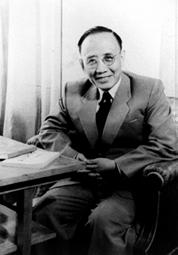 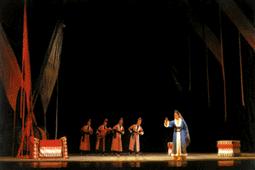      郭沫若及《蔡文姬》剧照（北京人民艺术剧院演出）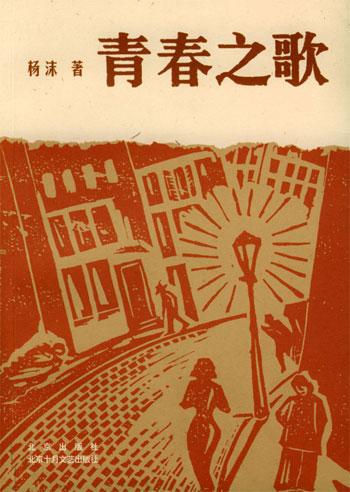 2、“文革”时期的贯彻情况及其原因、影响（1）贯彻情况：未能坚持贯彻下去。（2）原因：     ①根本原因是左倾错误的影响。     ②受政治运动的扩大化和“文革”的影响破坏：把学术问题当成政治问题，把学术争论说成阶级斗争，不同的学术观点被看作代表不同的阶级利益。（3）影响：     ①一些优秀作品受到错误批判。     ②作者多被划为“右派”或“反动学术权威”，受到伤害。文艺园地百花凋零，科学研究受到很大影响。     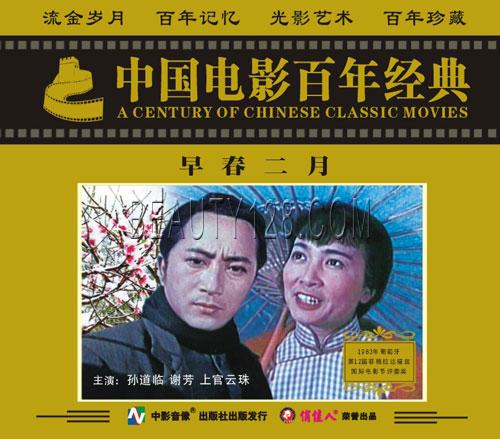 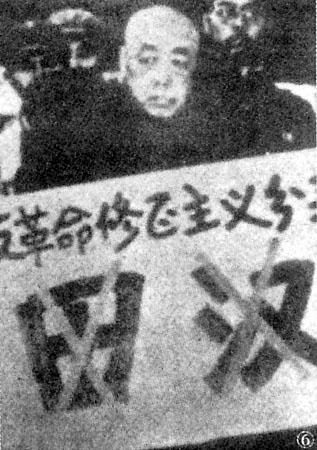 3、社会主义建设新时期（1）贯彻情况：文学艺术与学术领域清算了极“左”路线，党总结了社会主义时期文艺工作的经验教训。邓小平提出“二为”方针，强调坚持贯彻“双百”方针。20世纪80年代，中共中央提出加强社会主义精神文明建设。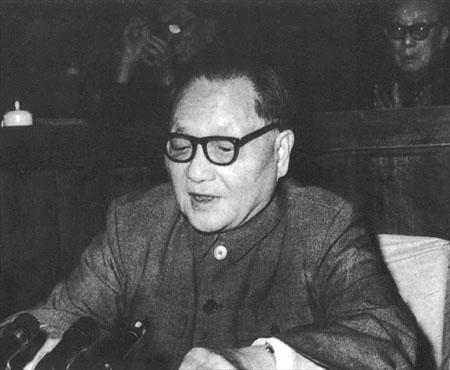 邓小平强调要坚持“双百”方针(2)影响：文艺领域再次呈现繁荣景象，学术讨论空前热烈，文学艺术创作欣欣向荣，迎来了文艺的春天。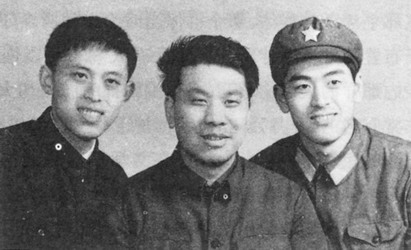 三个“伤痕文学”的代表性人物，摄于1979年。从左至右:卢新华、刘心武、王亚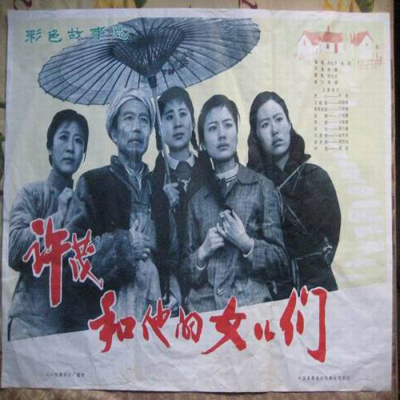 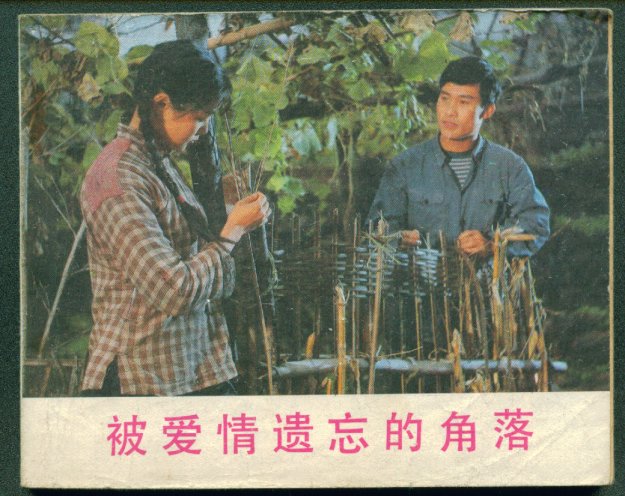 （三）【课件投影】“双百”方针贯彻情况示意图：“双百”方针的提出         使科学技术和文学艺术领域出现了繁荣景象。“文革”时期未能坚持“双百”方针           导致文艺园地百花凋谢。“文革”结束后重新坚持“双百”方针           中国文艺再次呈现繁荣局面，科学、文艺的春天再次到来。【设计意图】直观形象地展示“双百”方针贯彻情况，为下一步学生总结贯彻“双百”方针的经验和教训，谈启示做铺垫。三、感悟历史，迁移运用（一）感悟历史，形成见解【课件投影】如何理解我党“百花齐放，百家争鸣”的方针？试结合本课知识结构所提供的线索，总结贯彻“双百”方针的经验和教训，你从中能得出什么启示？假定你担任了某个部门的主要领导，会如何对待下属的不同观点与意见？请畅谈自己的见解及打算。【设计意图】引导学生借助本课知识结构提供的线索，通过独立思考、分组讨论对上述问题形成正确见解及正确的情感、态度、价值观，并能在今后的人生中外化为实践行动。【简要实录】各组学生先是认真地整理自己的思路，接着展开了热烈地讨论，各抒己见，小组代表也忙得不亦乐乎，不时地将本组同学的见解记录下来。各小组代表争先恐后地展示探究成果，思想的火花不断迸射出来。姜强：“必须坚定不移地把‘双百’方针作为一个基本的、长期的方针坚持下去；绝对不能把文艺问题当成政治问题讨论，允许在宪法规定的范围内自由争论，做到‘和而不同’。”张彤：“始终坚决贯彻‘双百’方针是发展和繁荣科学、文艺的前提条件，是丰富人民精神生活、推动社会进步的需要。否则，就会导致思想的窒息，社会的严重倒退！我们再也不能让历史的悲剧重演！”佟珊珊：“我会正确对待不同观点和意见的，因为只有集思广益才能避免决策失误，有利于工作的开展。”李康：“假如我担任了某个部门的主要领导，我会虚心倾听下属的不同观点，正确对待他们的意见，允许不同的声音存在，坚持在宪法允许的范围内自由争论，不因意见分歧搞人身攻击。”【课件投影】 贯彻“双百”方针的历史经验教训：必须清算极左路线,正确处理科学、文艺工作和政治的关系，绝对不能把文艺问题当成政治问题讨论。必须坚定不移地把“双百”方针作为一个基本的、长期的方针坚持下去，只有这样才能繁荣艺术、发展科学，促进社会进步。(二)迁移运用，反馈达标【课件投影】单项选择题：1、下列关于党的“双百”方针的说法，正确的是①在社会主义改造即将完成之际提出②“双百”是指“百花齐放，百家争鸣”③它是我党领导文学艺术和科研工作的基本方针④它促进了我国文艺和科研事业的繁荣A.①②③④         B.①②④          C. ②③④             D.①③④2、毛泽东说：“百家争鸣是诸子百家，春秋战国时代，有许多学说自由争论。现在我们也需要这个，在中华人民共和国宪法范围之内，各种学术思想，让他们去说，不去干涉他们。在刊物上、报纸上可以说各种意见。”对此理解准确的是A.在刊物上、报纸上可以自由发表言论     B.在学术问题上允许发表不同意见 C.在《宪法》范围内允许任何争鸣意见     D.社会科学的争鸣要在《宪法》范围内3、“双百”方针中的“百花齐放”主要涉及的领域是A.科学研究      B.文学艺术       C.政治方针       D.对外政策4、“双百”方针遭到破坏的根本原因是A.反右派斗争扩大化                         B.“文化大革命”的开展 C.“左”倾错误的影响                       D.把学术问题当成政治问题看待5、建国后文艺工作的主要经验教训是A.文艺问题不能当成政治问题讨论             B.文艺必须植根于人民生活C.文艺必须为党服务                         D.文艺必须为社会主义服务【设计意图】“体验为红线，思维为主攻”。通过独立思考，完成课堂练习，检查教学效果。【简要实录】学生达标程度很高。课后反思本教学设计是在“诱思探究学科教学论”的指导下，开展一课两上三讨论的结晶。坦率地讲，第一次上课效果不佳，存在诸多缺陷：未能有效开发和利用课程资源，未能展示相关历史图片，因此，教学直观效果差，未能较好地激发起学生的学习情意；课件投影只出示了相关问题，缺乏明确的、合适的导向性信息，即只是提出了问题，但没有明示解决问题的途径、方法，结果导致学生不知道如何解决问题。我不得不口述解决问题的途径、方法，费时、费力，影响了学生探究学习的顺利进行；不懂得根据问题的难易程度灵活采用相应的探究形式，过分强调分组学习形式，探究学习方式单调且不实用；误将“双百”方针贯彻情况示意图在感悟历史，迁移运用层次展示，而没有在学生展示完对“双百”方针在相关三个历史时期贯彻情况探究结果后及时展示，迟滞了学生对此问题及时达成理性认识；对学生的探究活动放不开，生怕课堂时间不够用，不能给学生充分合理的探究、讨论时间，与此相对应的是，我在学生已经回答完探究结果且正确的情况下，不管问题的难易，还要强调一遍，导致重难点不分，从而导致课堂的低效率。简言之，因未能做到规律性与艺术性的统一导致第一次上课课堂效果不太理想。在我沮丧、迷茫之时，张熊飞教授的精心指导与热情鼓励让我豁然开朗且信心倍增。根据张教授的指导，我对上述缺陷一一进行弥补，精心进行教学设计，努力追求规律性与艺术性的完美统一，因此，在第二次上课的时候，取得了良好的教学效果，受到了听课教师的一致好评。鉴于涉及本节课内容的历史图片比较多，我在修改教学设计时，充分开发了这些资源，自制多媒体课件，第二次上课时适时展示了精心选择的反映“双百”方针贯彻情况的几幅图片，学生从中受到了极大震撼，直观形象地认识到：坚决贯彻“双百”方针有利于繁荣科学文艺，促进社会进步；不贯彻该方针则会导致科学文艺领域百花凋零，阻碍社会进步。学习情意得到极大激发，教学设计取得了良好的效果。我深感今后需要继续做好这方面的工作，广泛搜集相关历史图片，从中选择那些直观性较强、震撼力可能更大、学生更感兴趣、特别是更能说明相关历史问题者，制作成幻灯片，引领学生观赏，直观形象地认识相关问题，激发学习情意，以求更好的教学效果。第二次上课时，在学生展示完对“双百”方针在相关三个历史时期贯彻情况的探究结果后，我及时用课件投影“双百”方针贯彻情况示意图，帮助学生直观形象地认识了相关问题，为接下来学生感悟历史、形成正确见解做了很好的铺垫，学生根据该图，非常容易地打开了思路。我精心设计了三个认知层次，即整体感知,了解历史→走进、理解历史→感悟历史，迁移运用，挖掘出了文本中隐藏的“探究点”，设置了一环套一环的学习活动，对每一项活动都精心设计了明确的导向性信息。亦即不但明确提出问题，而且明示解决问题的途径、方法。注意到了根据问题的难易程度，引导学生灵活采取不同的探究方式：对简单的问题，引导学生进行自主探究，或同桌互议；对较难的问题，引导学生进行小组讨论、合作探究。例如，为引导学生初步感知本课内容，粗略了解本课历史知识，整体把握本课知识结构，特要求学生快速浏览本课内容，特别是子目录，回答本课主要讲了哪几个问题？指出“双百”方针的贯彻可分为哪几个历史时期？并明示解决问题的途径、方法：先自主阅读，独立思考，遇到困难，同桌间可讨论解决。在“走进历史、理解历史”认知层次，为引导学生理解“双百”方针，提出了如下问题：思考并回答“双百”方针提出的背景、时间、适用范围及其内涵、时效。如何理解“双百”方针所指的“自由”？并明示学生先自主阅读，独立思考，遇到困难，可以相互议论，且要按问题顺序逐个回答；为引导学生了解“双百”方针贯彻情况，认识其影响，要求学生分组学习、合作探究“双百”方针在相关三个历史时期贯彻情况、受挫原因及影响，小组间比赛探究学习的质量，每个小组只回答一个历史时期的贯彻情况及影响，说得不全面的，其他小组可予以补充。对某些活动，设置了合适的开放性问题情境，给学生提供尝试探究、展示自我风采的机会。例如，在“感悟历史，迁移运用”认知层次，为引导学生对相关问题形成正确的情感、态度、价值观，形成正确见解并能在今后外化为实践行动，我以课件投影形式展示探究问题：如何理解我党的“双百”方针？试结合本课知识结构，总结贯彻“双百”方针的经验和教训，你从中能得出什么启示？假定你担任了某个部门的主要领导，会如何对待下属的不同观点与意见？请畅谈自己的见解及打算。在精心设计的明确的导向性信息引导下，学生或自主探究，或同桌互议，或分组讨论、合作探究，充分掌握了学习的自主权；学生在课堂上活动积极，思维活跃，思路开阔，思维火花不断迸发，这是本节课的一个亮点。我引导学生充分开展了自主、合作、探究学习，学生自己能学会的知识，我绝不再罗嗦；通过合作探究，学生能学会的知识，放手让学生分组探究学习；对学生通过合作探究也不能解决的问题，则予以重点讲解。该读之处，学生认真阅读；该思之处，学生独立思考；该议之处，学生各抒己见，讨论气氛热烈；该说之处，学生勇于展现自我，见解独到；该记之处，学生记得牢固。简言之，学生在课堂上充分动了起来，成为课堂的主人。显见，本教学设计取得了良好效果。今后需要在让学生“动起来”上做足文章，下大气力。不足之处是，本教学设计的艺术性有待于进一步提高。今后需要进一步下功夫提高驾驭课堂的能力，不急于求成，要做到心态平稳，对学生的探究学习活动收放自如，确保学生探究学习活动的质量与效率。《抗日战争》典型教学设计研究                山东省阳谷县第二中学   历史   齐立芬    【课程分析】 中国近代历史，既是资本主义、帝国主义列强侵略、奴役中国人民的侵略史，也是中国人民不断反抗内外压迫的抗争史，更是各阶级、阶层的人士寻求救国真理、改造中国、发展中国的探索史。反侵略、争取民族独立和反封建、实现国家近代化一直是中华民族百余年近代历史的主流。通过本单元《近代中国反侵略、求民主的潮流》前六课的学习，同学们已经初步了解到侵略与反侵略是近代中国历史的主流 ；掌握了抗日战争爆发前，列强发动的历次侵华战争及中国人民的多次反侵略战争的基本史实，初步具备了学习《抗日战争》的知识及能力基础。    《抗日战争》从内容上看，主要讲述了日本全面侵华以及中华民族全面反抗侵略的主要史实。抗日战争的胜利，是中国人民一百多年来第一次取得反对帝国主义侵略的完全胜利，在近代中国反侵略、求民主史上占有重要的历史地位。同时侵略者的残暴、先烈们不惜牺牲的精神，都是进行爱国主义教育的重要素材。本课应重点引导同学们掌握中国军民抗日斗争的主要史实，理解全民族团结抗战的重要性。同时引导学生树立正确的战争责任观，让学生理性爱国。   【学情分析】    本班学生基础较差，但同学们的学习积极性较高，勇于探究问题，敢于发表自己的见解。同时由于影视媒体的介绍较多，使学生对于抗日战争已有一定的认识，为同学们学习本课内容提供了有利条件。但是同学们对于抗日战争的一些问题理性思考不足，尤其是对于日军的滔天罪行，因此应引导学生明确牢记历史，不是为了复制仇恨，而是要以史为鉴，面向未来。引导学生树立正确的战争责任观，理性爱国。重点培养学生形成正确的历史价值观。    【学法设计】根据张教授的《诱思探究学科教学论》中“教师为引导，学生为主体，体验为红线，思维为主攻”的思想，在教学中首先从教学需要出发，在课前，组织学生观看电影《东京审判》，创设历史情境，激励、唤醒学生的学习热情和兴趣。在教学过程中，由于影视媒体的介绍较多，同学们对于抗日战争的基本史实已有一定的认识，同时课本内容历史事件较多，容量大。为了调动学生的学习积极性和主动性，采用多媒体教学，适时插入日本侵华罪行的相关图片，如南京大屠杀图片、潘家峪惨案图片、细菌战图片等，增强了学生对这段历史的感性认识。在教学中，采取模拟法庭的形式，让学生在整体感知历史史实的基础上，独立思考、合作探究抗战时期国共两党开辟的两个战场的作用，体会全民族团结抗战的重要性。这样学生就积极主动地参与到教学中来，真正做到“动眼看，动情读，动口议，动耳听，动手写，动脑思”。在思考、讨论中学到知识，获得情感与体验，加强对历史的感悟能力。这样同时也符合了同学们由感性到理性的认识规律，激发了学生的学习情意，在师生互动，生生互动的探究性学习过程中，提高课堂效率。最后，在学生了解抗日战争基本史实的基础上，联系现实生活，引导学生正确看待日本侵华这段历史和其欠下的累累血债，使学生树立正确的战争责任观，理性爱国，以史为镜，指导现实。   【学习目标】  （1）能够列举侵华日军的罪行。  （2）能简述中国军民抗日斗争的主要史实，理解全民族团结抗战的重要性。  （3）明确抗日战争胜利在中国反抗外来侵略斗争中的历史地位。   【教学流程】    一、 阅读课文，探索感知（一）情境导入，激发兴趣【课件投影】通过前面的学习，我们了解到近代以来，中国落后于世界，“落后就要挨打”，列强不断侵略中国，中国屡战屡败。这些侵略中以日本对中国的侵略最严重，而最终的结果却是日本在投降书上签字。战争的硝烟已经散尽，但在我们脚下这块土地上，曾经发生过的最惨烈的战争，侵略者惨绝人寰的血腥屠杀，先烈们浴血抗战的惊天壮举......无论时光如何流转，都不应当被忘记。今天，就让我们一起来了解这场决定中国命运的著名战争——抗日战争。   （设计意图：从回顾旧知入手，创设情境，以情激情，激发学生学习的积极性。）   （简要实录：沉重的语言为本节课的学习创设了情境，顺利导入新课。）研读理解，了解史实1、【课件投影】请阅读课本相关内容，思考从1931年到1945年8月，日本给中国人民带来哪些苦难？从日本的军事侵略，日军的滔天罪行两个方面来思考。独立思考，自主回答。   （设计意图：引导同学们自主研读课本，了解抗战爆发的原因及全面抗战爆发的标志；能够列举侵华日军的罪行，引导学生树立正确的战争责任观，理性爱国。）   （简要实录：同学们通过自主阅读课本，很容易掌握基础知识，能主动积极回答。为了强调日本侵华在中国犯下的滔天罪行，多媒体展示关于南京大屠杀、潘家峪惨案、七.三一部队的历史照片，让学生从触目惊心的历史照片中了解历史的真相，受到爱国主义情感教育。同学们个个满脸愤慨。多媒体展示明确要点：         南京大屠杀  九.一八事变         七七事变       日军的滔天罪行   潘家峪惨案       （中日民族矛盾上升）（全面侵华）                     七三一部队     2、【课件投影】请阅读课本相关内容，简述中国军民抗日斗争的主要史实，理解全民族团结抗战的重要性。分别从国共两党开辟的正面、敌后两个战场抗战的主要史实来简述，应包括：抗战路线，实施情况，战果。独立思考后，组内合作交流，选出代表展示结论。　 （设计意图：引导学生通过研读课本，感知历史，得出结论。）   （简要实录：学生自主阅读课本后，简要整理所需要点，5分钟后许多同学举手发言，选了2名同学，分别代表国民党，共产党的战地记者，向其他同学简述了两个战场抗战的主要史实,第一名同学从国民党正面战场的片面抗战路线、四大会战中战士的英勇抗战及失利的战果介绍了主要抗战史实，同时注意了国民党军队远征缅甸的史实。第二名同学从共产党的全面抗战路线，游击战的实施，抗日根据地的建立及把敌人的后方变成抗日的前线的战果介绍了敌后战场的主要抗战史实，其他同学给于补充。声情并茂.课堂气氛很活跃。最后通过课件投影明确要点：           国民政府正面战场的抗战：四大会战中国全民抗战   国民政府开辟国外战场:远征缅甸             抗战的胜利（1945年8月）            中共开辟敌后抗日根据地；组织百团大战等                3、【课件投影】结合下列图片及课本相关内容，思考：抗日战争胜利在中国反抗外来侵略斗争中的历史地位？独立思考，自主回答问题。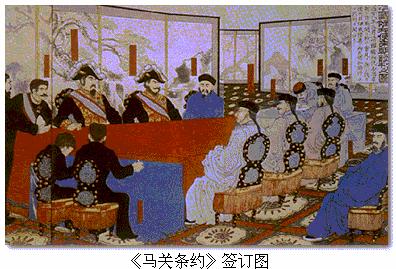 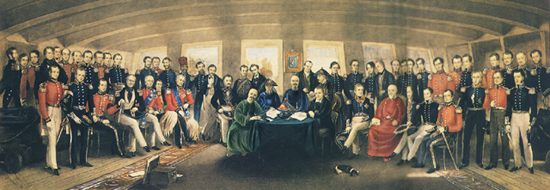 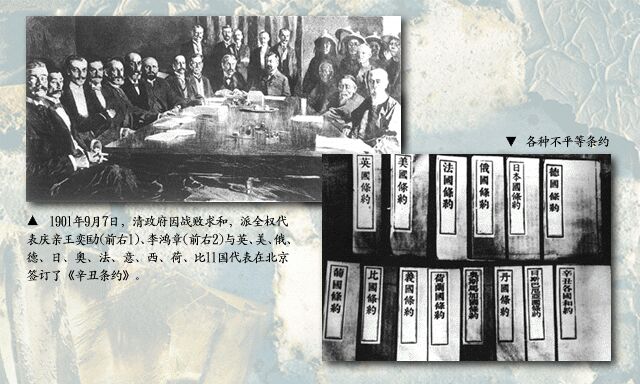 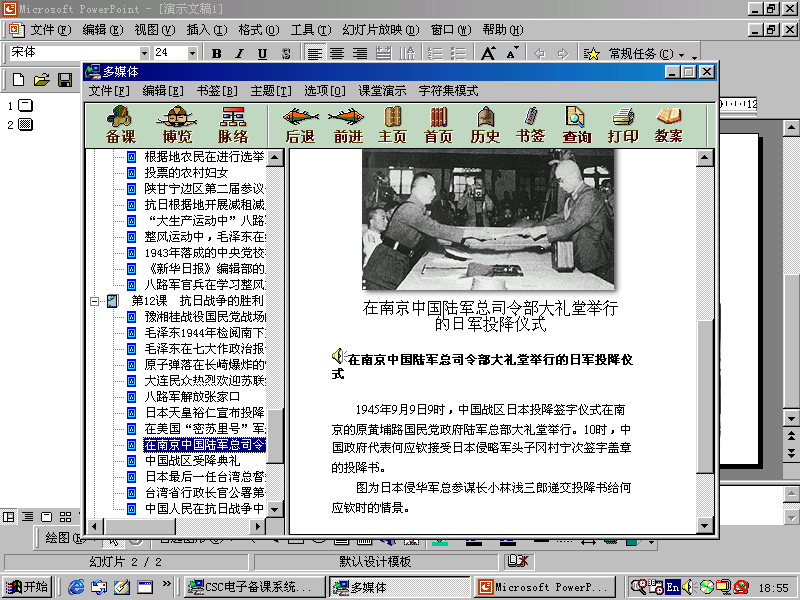 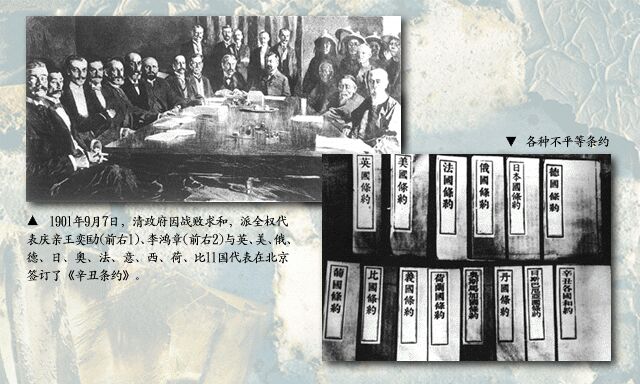    （设计意图：引导学生自主研读课本，得出结论，理解抗战胜利的历史意义。）   （简要实录：同学们通过阅读课本，很容易得出结论，并踊跃发言，最后老师给予归纳强调。并通过课件投影展示结论，加深对基本知识的识记及理解。   ：   二、深化认知，启智悟道（一）【课件投影】有人认为,抗日战争时期国民党所组织的正面战场节节败退,丧失失地,因此,抗战的胜利跟国民党无关,你如何看待两个战场的作用？请同学们结合本课所学知识先独立思考,然后分组讨论，得出结论后，选出代表展示成果。   (设计意图：引导同学们运用所学知识独立思考，合作探究，加深对两个战场抗战主要史实的理解)  （简要实录：由于本次讨论以模拟法庭的形式展开，小组被分为：共产党、国民党、群众三个派别来讨论，大大调动了同学们的学习积极性。）   特将部分学生的发言摘录如下：   苏道友：我们共产党领导人民，开展游击战，建立抗日根据地，把敌人的后方变成了抗日的前线，起了主导作用。   姜兴康：我们的国民党军队，虽然节节失利，但也在正面战场英勇杀敌，如课本描述的松沪会战那样，打的英勇顽强，也起了重要的作用。并且我们还远征缅甸，开辟了国外战场，为世界反法西斯战争的胜利作出了贡献，也为祖国争得了荣誉。   李艳艳：作为群众代表，我认为在抗战前期，国民党虽然节节失利，但是也牵制了敌人的主力，正面战场的作用也很大，敌后站场也积极配合了正面战场的抗战，都很重要。     教师引导，归纳，得出结论：     （课件投影）两个战场是相互配合，相互依存的关系，都为抗日战争的胜利做出了重大的贡献。（二）【课件投影】请结合下列图片及所学知识，思考 :六十多年后的今天，我们应该如何看待日本侵华这段历史和其欠下的累累血债？独立思考后，自由主动发表自己的见解。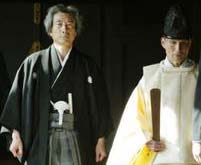 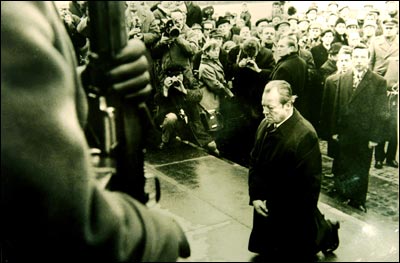                华沙之跪                             小泉拜“鬼”     正确对待历史可以赢得朋友 。        德国前总理施罗德   （设计意图：引导学生树立正确的战争责任观，进一步开展爱国主义情感教育，使同学们认识到和平来之不易，勿忘国耻，努力振兴中华。）   （简要实录：通过重新放映日军滔天罪行的历史照片，再次引起同学们的共鸣，最后，以胡锦涛总书记的讲话结束本课学习。）    （课件投影）前事不忘，后事之师。我们强调牢记历史并不是要延续仇恨，而是要以史为鉴，面向未来。只有不忘过去，汲取教训，才能避免历史悲剧的重演————胡锦涛三、学以致用，反馈达标。【课件投影】 单项选择题。（请同学们独立思考，抢答下列题目。）1、1937年的“七七事变”标志着（   ）A、中日民族矛盾上升为中国社会的主要矛盾B、抗日民族统一战线正式形成C、中国人民的反法西斯斗争正式开始D、中华民族的抗日战争正式开始2、中国共产党提出全面抗战路线，其主要内容是（  ）A、政府与军对共同努力作战    B、在一切日军占领区进行抵抗C、海外华侨也要参加抗战      D、动员全民族的一切力量，进行人民战争3、抗战初期，国共双方在哪一方面是一致（     ）A、采取了相同的抗战路线       B、都进行了积极的抗战C、都积极动员民众抗战         D、都建立了民主政权4、抗日战争使中国的国际地位得到提高，主要原因是（    ）A、国民政府的外交努力        B、苏联对中国的帮助C、英美对国民政府的帮助      D、中国队世界反法西斯战争做出了突出贡献5、日本近代两次大规模侵略中国战争的相似之处是：①都是日本实行“大陆政策”的具体表现②都是为了摆脱经济大危机的打击　③都对中国平民进行了血腥的屠杀　④都刺激了欧洲帝国主义侵略中国的野心     （    ）A、 ① ② ③　　　　　　B、 ② ③ ④C、 ① ② ④　　　　　　D、 ①③　（设计意图：通过独立思考，完成巩固练习，检查教学效果，巩固所学知识。）（简要实录：同学们积极回答问题，基本没有出现错误，老师适时重点强调所考查的知识点。）6、课后作业（1）、请同学们课后继续收集有关抗日战争的历史资料，出一份关于抗日战争的历史手抄报，到时以年级组为单位进行评比，优秀作品在校宣传长廊作一周展览。（2）、搜集抗战歌曲，在嘹亮歌声中追寻历史的足迹。（设计意图：引导学生通过收集资料，巩固所学，加深对基本史实的理解。）（简要实录：学生积极收集资料，学习热情很高，较好地完成了学习任务。）【课后反思】这节课采用了一课两上三讨论的具体形式，开展了研究课。第一节课仅仅是按照课本顺序，以师生问答形式的“满堂教”，教师和学生一问一答，看似师生互动，实际上学生的思路被局限在狭小的空间，无法独立思考，更没有创新意识。这节课看似热闹，但只是简单的将课本上的基本史实灌输到学生的头脑中，教学效果明显不理想。第二节课我认真贯彻了张教授的“教师为引导，学生为主体，体验为红线，思维为主攻”的思想，改变了传统教学过于注重传授知识的倾向，在教学中首先打破课本顺序，以日本的侵略和中国的反侵略为主线，引导学生自主阅读课文，了解基本史实，这样同学们就清晰地构建了本节课的主体知识结构。与第一节课一问一答的教学方式相比，在基础知识的梳理上线索更清晰，效果明显，更有利于学生接受。在授课方式上为了更好的引导学生通过自主学习，完成学习任务，接受第一节课的经验和教训，重新安排了学习过程：“阅读课文、感知历史”，“研读理解、了解史实”，“深化认知、启智悟道”，“学以致用、反馈达标”。这样设计的学习过程符合学生的认知规律，正是张教授倡导的探究性学习方式。同时在每个认知层次中，设计了多样的学生学习活动，并及时运用导向性信息，积极创设历史情境，激发了学生学习的积极性和主动性，真正让学生主动地参与到教学过程中来，实现了学生的主体地位。在整个教学流程的设计中，考虑到学生对抗日战争的基本史实已有一定的认识，课本内容历史事件较多，如果平铺直叙，直接了解抗日战争的主要史实，学生可能不感兴趣，所以在教学中采取战地记者的报导和模拟法庭的讨论等方式，积极创设情境，让学生积极主动地参与到教学过程中来，激发了学生的学习热情，让学生在生动活泼的课堂气氛中，掌握了中国军民抗日斗争的主要史实，同时加深了对全民族团结抗战的重要性的理解。对于日军的侵华史实及其欠下的累累血债，通过观看视频图片，让学生在触目惊心的历史照片中了解了历史的真相，也加深了对课本知识的理解，同时既对学生进行了深刻的爱国主义情感教育，又有助于培养学生形成正确的历史价值观，理性爱国。整个教学过程切实做到把教师的“教”转变为学生在教师导向性信息诱导下真正的“学”。让学生五官并用，全身心投入，亲身体验，课堂成了学生自主探究的天地，并且很多同学的发言完全出乎我的意料，让我认识到了学生身上还蕴藏着无穷的潜能。在对比课上完后，讨论课上其他老师指出第二节课整个教学流程的设计，从阅读课文，探索感知，到深化认知，启智悟道，符合学生的认知规律，初步实现了本课的学习目标。教学效果明显比第一节课要好，但是仍有不足之处，还是不敢彻底放手让学生成为学习的主人，课堂上留给学生的自由时间不足。我也深刻认识到了这点不足。   通过反复的上对比课，在课堂上我放手发动学生主动学习，使我感慨学生身上蕴藏着无穷的潜力，同时也深刻体会到了诱思探究教学的好处。坚定了我坚持使用和落实诱思探究教学的信心。我深信，只要在教学中及时准确地提供给学生导向性信息，让学生真正动起来，实现其主体地位，就能确保课堂内的学习效率，向课堂主阵地要质量。《“新文化运动与马克思主义的传播”典型教学设计》  山东省阳谷县第二中学      历史   陈园园【课程分析】本课是高中历史必修三近代中国的思想解放潮流的第15课，本单元主要介绍了鸦片战争以后中国的思想界逐渐出现了西学热，而五四运动后期马克思主义的传入，使中国人民终于找到了一条适合自己的道路。因此这一课分三目介绍了新文化运动与马克思主义传入中国这两个方面的内容，重点是新文化运动。关于中国共产党成立，其中许多内容在必修一已经作了介绍，本课主要从思想史角度谈马克思主义传入中国的情况。新文化运动是中国历史上一场很有影响的思想解放运动，它既是资产阶级领导的旧民主主义革命的补课，又是无产阶级领导的新民主主义革命的序曲，运动中民主与科学旗帜的树立，使中国社会许多方面发生了巨大的变化，还造成了新思想，新理论广泛传播的大好机遇。马克思主义正是在这种情况下，乘着俄国革命胜利之风，在中国广泛传播。    教学重点：新文化运动的主要内容    教学难点：新文化运动的评价【学情分析】本班学生的基础不是很好，但学习的热情比较高，思想活跃，对多姿多彩、内容丰富的历史知识十分感兴趣，而且这节课内容学生在初中时就已经有所掌握，所以学生的知识储备还是比较丰富的，这就为进一步学习本课内容奠定了知识基础和能力基础，但是学生对知识的把握还没有上升到理性认识，尤其是对新文化运动的内容理解以及评价问题认识还不全面、不深刻。所以根据学生的特点，针对这节课，教师若能抓住关键，找准诱思点，“以情激情，以诱达思”，精确的设计问题，激发学生的探索欲望，学生必能轻松的完成本节课的学习目标。  【学法设计】本节课以“诱思探究理论”为指导，切实做到把教师的“教”转变为学生在教师的诱导下的真正的“学”，通过三个认知层次的设计，力图把更多的时间交给学生，通过“自主、合作、探究”来完成本节课的学习目标。首先，感悟历史，回顾旧知：由学生比较熟悉的辛亥革命为切入点，让学生认识到辛亥革命后国内的思想状况，为新文化运动的学习做好铺垫，引起学生的学习兴趣；然后，走进历史，探究新知：通过学生合作探究学习本课的三目，了解新文化运动的大致内容；最后，迁移运用，深化认知：设计一个问题，让学生讨论得出，新文化运动“新”在什么地方，以加深学生对新文化运动的认识和理解。由感性到理性，突出学生的积极主动性，调动他们参与历史学科学习与探究的热情，提高学生的自学阅读能力。  【学习目标】   1、能概述新文化运动的主要内容，探究其对近代中国思想解放的影响；2、能简述马克思主义在中国传播的史实，认识马克思主义对中国历史发展的重大意义；  【教学流程】一、感悟历史，回顾旧知 1、【课件投影】“袁世凯在复辟期间到天坛拜祭”的图片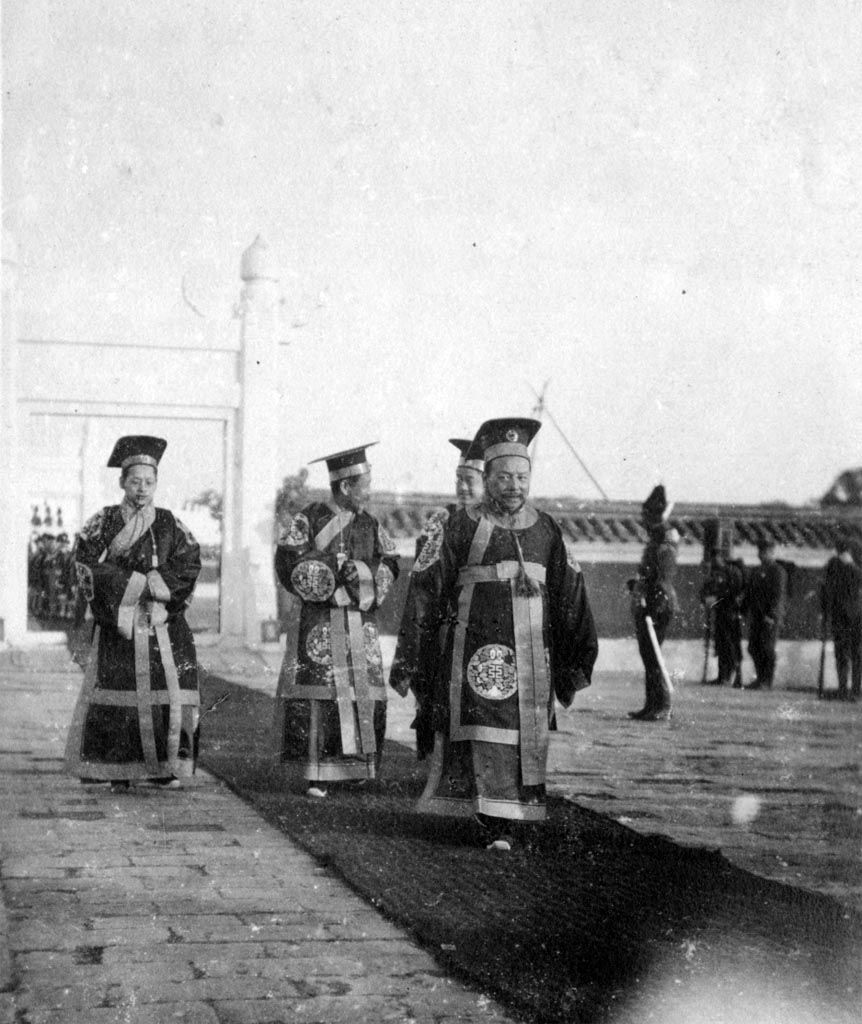 请同学们观察图片思考：革命后民主共和的观念已经深入人心，为什么还出现这样的闹剧？    要求：请同学们形成自己的意见，可相互议论，自由发言  【设计意图】通过此问题的设计，学生能够了解到，虽然民主共和的观念深入人心，但是多数中国人的精神面貌并没有改变，说明封建统治思想还根深蒂固的影响着许多中国人，一场深刻的思想变革运动呼之欲出。  【简要实录】学生通过看图片，深刻的了解到了中国的民智未开，迫切需要一场思想解放运动，为以后的革命开辟道路。 2、【课件投影】请同学们快速浏览本课目录，回答本课主要学习哪几个问题？   【设计意图】让学生整体感知本课主要内容，为本节课的学习做好铺垫。  【简要记录】学生站起来回答问题，回答正确。【课件投影】    1、《新青年》的诞生    2、新文化运动3、马克思主义传入中国二、走进历史，探究新知（一）“《新青年的》诞生” 【课件投影】请同学们结合以下三则材料,并结合课本知识，分别从政治、经济、思想文化方面谈谈新文化运动发生的背景。要求：请同学们在独立思考的基础上，小组探究这个问题，每小组由一名同学回答，其他小组作补充。材料一：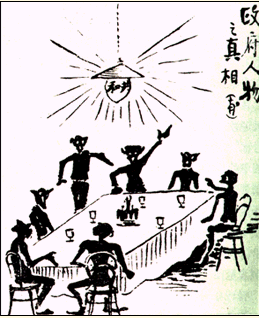 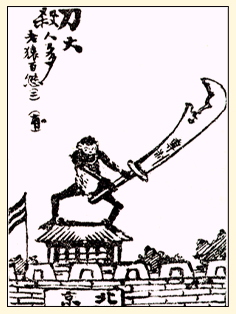 材料一：     《刀大杀人多》       表明政府虽有“共和”之名实为猿（袁）家之天下。    材料二：资本主义经济的发展材料三：“孔子之道，自古常新，与天无极。……近自国体变更……使数千年崇拜孔子之心理，缺而修佛……本大总统躬膺重任，早做夜思，恢复孔教，立国之根本。”                                       ——１９１４年《大总统祭圣告令》  【设计意图】通过此材料题的设置，使学生更深刻的理解，新文化运动的出现是当时特定的政治、经济、思想文化的诸多因素作用的产物，也是近代中国经历长期的物质、思想准备基础上的必然结果，使学生能够在此基础上对教材中的新文化运动的背景由感性认识上升到理性认识。  【简要实录】学生在阅读课本的基础上，看课件展示的材料，自由思考三分钟，形成自己的意见，然后分组讨论，由个别学生回答，其他学生做补充，通过大家共同努力，对新文化运动的北京形成一个全面认识，教师再适当点拨。（二）“新文化运动”  1、【课件投影】    请自读课本，回答：新文化运动的时间、标志、活动基地、代表人物、内容。要求：请自主阅读，找出答案，并展示结果，其他同学认真听，并在此基础上做补充。【设计意图】使学生对新文化运动有一个整体的把握。【简要实录】学生在课本上能够找出来答案，并以抢答的形式回答上面的问题，教师最后归纳，最后给学生五分钟的时间，在课堂上识记这部分内容，为下一部分的学习打下基础。  【课件投影】    时间：1915年    标志：《新青年》的发表    活动基地：北京大学、《新青年》    代表人物：陈独秀、李大钊、胡适、蔡元培、鲁迅等          前期：提倡民主与科学，反对专制、封建、迷信    内容        提倡新道德，反对旧道德                提倡新文学，反对旧文学          后期：宣传马克思主义2、请同学们阅读以下材料结合课本相关知识回答：对新文化运动应该怎样评价？要求：学生自主阅读课本，结合材料，形成自己的意见，小组之内讨论，最后由小组派一名代表发言，其他小组做补充。材料一：反动军阀污蔑新文化运动是“异端邪说”、“洪水猛兽”，守旧派文人甚至谩骂新文化运动的提倡者是“众叛亲离”，“人头畜鸣” 。材料二：《新青年》受到广大青年知识分子的普遍欢迎，被誉为“青年界之金针”和青年的“良师益友”。青年得此，如清夜闻钟，如当头一棒。材料三：新文化运动局限在知识分子的圈子内，新思想没有普及到工农群中去。                                                          ——李时岳材料四：“无论政治学术道德文章，西洋的法子和中国的法子，绝对是两样，断不可调和迁就。”“若是决计革新，一切都应该采用西洋的新法子，不必拿什么国粹、国情的话来捣乱。”　　　　　　　　　　　　　                               ——陈独秀【设计意图】通过材料展示，使学生对新文化运动有一个总体的、全面的认识，以达到对课本知识的升华，教师最后给予归纳。【简要实录】同学们回答得非常好，思路很清晰，能够结合自己对教材和材料的理解发表自己独到的见解：  赵凯旋：新文化运动猛烈的抨击了封建思想的统治地位，使青年人的思想得到了空前的解放；袁宪凯：中国的知识分子在运动中受到了一次民主与科学的洗礼，也为马克思主义在中国的传播创造了有利条件；张义迁：促进了马克思主义在中国的传播；张盼盼：根据材料三，我认为新文化运动还有一定的局限性，就是新文化运动局限在知识分子的圈子内，新思想没有普及到工农群众中去；张传奇：材料四中，陈独秀似乎太过于钟情西方文化了，“一切都采用西法的样子”，难道要思想解放就不要中国的国粹了吗？杨晓园：新文化运动虽然有一定的局限性，但是我认为它的积极影响是最主要的，因为他起了思想解放的作用，这是不能抹煞的。【课件投影】对新文化运动的评价：积极性：1．动摇了封建思想的统治地位；2. 解放了人们的思想；3. 知识分子受到了民主与科学的洗礼；4. 为马克思主义的传播创造了条件；局限性：1. 对东西方文化绝对肯定或否定；2. 没有与人民群众运动相结合；总之：新文化运动的积极影响是最主要的。（三）马克思主义传入中国【课件投影】请同学们自读课本第三目，简述马克思主义传入中国的概况。要求：自主阅读，得出答案并回答。【设计意图】使学生对马克思主义传入中国的概况有一个大体的了解。【简要实录】学生自己阅读课本的基础上进行概括，回答问题积极主动，其他同学小组作补充后，形成简要答案：【课件投影】（1） 十月革命后，马克思主义传入中国。  （2） 五四运动促进了马克思主义传播。  （3） 使一批先进的知识分子选择了马克思主义。  （4） 各地建立共产党早期组织，有计划宣传马克思主义。（5） 1921年，中共诞生（最主要的影响）三、迁移运用，深化认知：（一）【课件投影】新文化运动中的“新”主要体现在哪些方面？要求：从指导思想、内容和规模方面考虑，请在独立思考的基础上，自由发言【设计意图】：使学生从整体上把握新文化运动的主要内容、影响，明确“新”的含义所在。【简要实录】：学生根据提示，根据对本课内容的理解，思考的很全面，而且角度很新颖，老师在此基础上加以总结。【课件投影】：新文化运动中的“新”主要体现在：（1）动摇了封建思想的统治地位。新文化运动前，资产阶级改良派和革命派，在宣传各自的政治观点时，都没有彻底地批判封建思想。经过新文化运动，封建思想遭到前所未有的冲击批判，人们的思想得到空前的解放。 （2）民主和科学思想得到弘扬。中国知识分子在新文化运动中，受到一次西方民主和科学思想的洗礼。这就为新思潮的传播开辟了道路，也推动了中国自然科学事业的发展。 （3）为五四运动的爆发作了思想准备。新文化运动启发了民众的民主主义觉悟，对五四爱国运动起了宣传动员作用。 （4）后期传播的社会主义思想，启发了中国先进的知识分子，使他们选择和接受了马克思主义，作为拯救国家、改造社会和推进革命的思想武器。这是新文化运动最重要的成果。 （5）有利于文化的普及和繁荣。新文化运动提倡白话文，能够使语言和文字更紧密地统一起来，为广大民众所接受，从而有利于文化的普及与繁荣。 （二）【课件投影】请合上课本，完成以下填空，看看自己对本课知识的掌握如何一、《新青年》的诞生1.背景：1911年        爆发，推翻了清朝的封建统治，民主、自由、平等、博爱等思想得到进一步传播；第一次世界大战期间，中国           有了进一步发展，资产阶级强烈要求冲破封建思想牢笼，实行          制度；袁世凯废除临时约法，梦想复辟帝制，掀起一股         的逆流。2.兴起：1915年，陈独秀创办            ，发表                 一文，提出        与               反对封建文化。代表人物有                蔡元培等。主要阵地：            ；活动基地              。新文化运动内容：提倡              反对            ；提倡          ，反对          提倡              ，反对          。意义：猛烈冲击了           的统治地位，使人们的思想，尤其是          的思想得到空前的解放；中国的知识分子在运动中受到了一次                   的洗礼，也为            在中国的传播创造了有利条件。三、马克思主义传入中国1.背景：1917年，俄国            爆发。2.传入：1918年，李大钊发表                  和                         等文章，在中国率先举起                的旗帜。1919年，           爆发，大大促进了马克思主义的传播。李大钊主编的刊物                  刊登了李大钊的                     ，比较全面的介绍了马克思主义。3.影响：一批研究              出现，邓中夏、蔡和森、瞿秋白、周恩来等一批先进的中国人成为                       ，他们开始用马克思主义指导中国革命，并建立了一些中国共产党早起组织；       年，以马克思主义为指导的工人阶级政党            诞生。  【设计意图】检查学生课堂上掌握知识的情况，巩固教材基本知识。         【简要实录】再不看课本的基础上，学生很快把空填完。（三）请自行完成下列巩固练习	1.（2000全国13）下列关于前期新文化运动的叙述,正确的是(   ) A. 具有较为广泛的群众基础            B. 强调建设资产阶级民主政权        C. 在文学革命方面取得突出成就           D. 能够正确看待东西方文化2.马克思主义的传播，对中国历史发展的影响不包括   (   )  A. 中国先进的知识分子接受了马克思主义，成为马克思主义者
  B. 在此影响下，中国的马克思主义政党中国共产党诞生
  C. 中国人民把自己的命运和世界人民的命运联系起来考察
  D. 受此影响，中国传统文化被彻底颠覆 3.新文化运动把反对儒家传统道德作为矛头所向的根本原因是（   ）  A. 儒家思想比资产阶级的思想文化落后  B. 儒家思想阻碍了中国资本主义的发展  C. 儒家思想是维护封建统治的思想基础  D. 当时北洋军阀推崇尊孔复古思想逆流4.“一代宗师，仲甫先生；科学民主，二旗高挚，南陈北李，建党丰功，晚年颓唐，结叹由衷”此对联评价的人物应是  (    )  A. 鲁迅            B. 李大钊          C. 陈独秀           D. 胡适 【设计意图】：及时巩固所学知识，提高对知识的运用能力【简要实录】：学生自主做题，不懂的老师加以讲解课后反思：这篇教学设计经过反复修改，在修改过程中还有幸得到了张教授亲自辅导，使我对课堂教学的三个层次有了更加深刻的理解。简单来说就是，首先要学生知道“是什么”，然后设计问题让他们去探索“为什么”，最后得出对这个历史事件的评价。而且通过张教授的指导，使我明白了教学不仅是告诉学生学什么，而且要告诉他们怎么动，也就是说导向性信息要明确。正所谓，教学是一门遗憾的艺术，所以这节课也有不足的地方，课程资源利用的不够，应该多用些材料，加深学生对课本的理解；留给学生发言的机会太少，设计的教学环节太紧凑，上课时间感觉有些紧，以后上课过程中，还需要努力，把课堂放心的交给学生。不过通过这节课的讲解也证明了，只要适当的创设情境，及时点拨，真正实现学生的主体地位，就能达到意想不到的效果，所谓“师者，所以引路、开窍、促进也”。我们这一代是应试教育的产物，也深深的知道“死读书，读死书”的害处，更迫切的希望，作为一名年轻教师能有机会改变这种僵化的教育模式。所幸我刚参加工作就接触了张熊飞教授的诱思探究学科教学论。只是开始对这个教学理论的认识比较模糊，不知道怎么样才能把这种理论具体的运用到课堂教学的实践中去，而且，我总认为我的学生基础不大好，知识面不广，总之就是对学生放心不下。但是经过张教授两次亲临我校指导，尤其是4月份的这一次，张教授不仅亲自指导了我的教学设计，而且亲自点评了我的课，使我对诱思探究学科教学论有了更近一步的认识，对于它在课堂上的实践也有了深刻的体会：1、倡导科学搭配，合理分组：科学划分异质小组既能让学生感到强烈的个人责任感，又能使他们认识到积极互赖、互助合作的重要性。同时，它对改善课堂的社会心理气氛、促进学生良好的认知品质的发展，培养学生合作、社交等各种技能都能起到积极的作用。2、教师参与，适时调控：在教学中教师参与学生的学习活动，与学生共同研讨，是实施“合作学习”的一项重要举措。合作学习中，教师与学生的合作探究更为重要，要使教师参与学生的学习活动，关键是教师要转变观念，放下架子。在教学过程中，教师要注意角色转换，重心下移，与学生站在同一起跑线上，使教师真正成为学生的朋友和学习的引导者，在具体分析问题时，教师参与其中和学生一起进行讨论、分析、交流。3、在传统教学形式中教师是“主角”，而少数学习被动的学生只能当“观众”，致使部分学生心理承受力小，耐挫折能力差，性格孤僻，不愿与人交往合作，有的同学感觉得不到老师的重视，于是产生消极思想，我行我素，好罐子好摔，成绩越来越差，更有甚者与老师产生敌对情绪，不断地滋事生非扰乱正常的教学活动。这些现象是学校和社会都不愿看到的，针对这一情况，教师应采取多种形式，有计划的组织他们在课堂上举行演讲、讨论等，为他们提供思维摩擦与碰撞的环境，搭建更为开放的舞台，使每个学生都有锻炼和表现的机会，从而使学生兴趣得到极大提高并积极地投入到师生互动合作探究中去。当我真正运用诱思探究教学理论设计我的课堂时，才发现我低估了我的学生。他们在课堂上积极活跃，探讨出的结果常常出乎我的意料，我不断的对他们加以鼓励。这种师生的互动，使他们越来越喜欢上历史课，我也感觉到越来越喜欢我的学生，喜欢我的工作，让我体验到了做一名老师是幸福的。《洋务运动》典型教学设计研究内蒙古北方重工业集团第三中学  历史  郝士才【课程分析】    本课从洋务运动兴起的背景、洋务运动的主要活动内容、洋务运动的破产三个方面介绍了洋务运动的整个过程。洋务运动是在两次鸦片战争失败后，在太平天国起义威胁到清朝统治的情况下，为了维护统治，一部分地主阶级的代表提出“师夷长技以自强”的口号，开展了洋务运动。用李鸿章、曾国藩的话讲，就是“勤远略，剿发捻”。所以，背景好理解。课本上交代的资料详细，图文并茂，对于掌握本课的重点——洋务运动的兴起、发展，并不困难。本课的难点在于，洋务运动在“勤远略和剿发捻”的倾向上，也就是，洋务运动究竟是为了反抗外国侵略，还是为了镇压人民起义。还有，洋务运动为什么不能使中国走上富强道路。学生想真正明白洋务运动破产的根本原因，对于高一的学生来说，很不容易。    过去的教学大纲中要求记忆洋务运动的口号、内容、作用、破产的标志即可，只要老师把课本上的重点字句教给学生划住，背会就算完事。但是，这样培养出来的学生，充其量只是考试的机器，不会将知识学以致用，解决实际问题，尤其对于理解当前国企改革的必要性、艰巨性，可能更是摸不着头脑。其实，学习历史的一个基本目的就是为了以史为鉴，面向将来。深刻分析洋务运动破产的原因，对于理解国企改革的基本目标就是建立现代企业制度会有全面、彻底的理解。【学情分析】学生在初中已经学习了洋务运动，对于课本上的重要内容，记忆的较为清楚。学习洋务运动的背景、口号、目的、主要活动时，会轻松完成。但是，如果把学习过的知识迁移到现实生活中，可能就困难了。所以，在探究规律的环节上，要讲究诱导的技巧和方法。【学法设计】诱思探究教学论要求学生在学习过程中要按照“观察——思维——迁移”的三个层次逐渐深入理解所要学习的知识，在具体的学习活动中，表现为“探索——研究——运用”三个环节。按照以上规律，在本课的学习过程中，计划通过下面的三个层次来落实：1、引导学生通读课本，理解洋务运动的含义、内容；洋务运动的目的、结局（观察阶段）。2、分析阻碍洋务运动的不利因素，洋务运动怎样搞才有可能成功（探求研究阶段）。3、创设情境，诱导学生分析洋务运动对于当今国有企业的改革有何借鉴意义？（迁移运用阶段）辅助手段：课件投影，相关图片，资料。教学方法：学生自主学习，小组讨论，生生互动，教师合理诱导。【学习目标】 1、能够了解洋务运动的兴起、发展、主要活动。2、能够分析洋务运动的作用、探究洋务运动失败的原因，总结洋务运动的经验教训。3、能够明白现代企业制度是企业兴旺发展的根本保证。【教学流程】   一、阅读课文，整体感知。   (一)｛课件投影｝  鸦片战争以来，清朝统治已经风雨飘摇，统治者会采取什么措施去维护统治呢？今天我们通过学习《洋务运动》看看清朝统治者怎么解决这个难题。请快速阅读全文，独自在书上用彩笔画出洋务运动的起因、活动内容、结局。 设计意图:整体感知洋务运动的全过程，明白本课学习的内容及要求。简要实录: 学生读书认真，并且在课本上标记关键词句。   （二）｛课件投影｝ 阅读课文前三段，用五分钟的时间小组内讨论洋务运动兴起的背景，分析洋务派和顽固派主张的相同点和不同点，洋务运动的主要活动有哪些？大家独自在练习本上写出这些问题，然后小组内进行交流，形成完整看法，各小组推举一名代表发言。设计意图:培养学生的观察能力，概括能力。让学生学会探索社会存在和社会意识的联系，为下面的研究作铺垫。简要实录:学生概括出了洋务运动出现的背景、洋务派的主张，洋务派和顽固派的相同点和不同点，洋务运动的活动概况。｛课件投影｝背景—— 内忧外患相同点——维护清朝统治不同点——维护清朝的手段和方法活动内容——军用工业，民用工业，近代海军、近代教育。   （三）｛课件投影｝阅读课本第四到第七段，先独自思考，然后同桌互相讨论，归纳洋务运动的内容、作用，失败的标志，失败的原因。同桌之间合作，写出本节课的知识结构。设计意图:通过学习，进一步掌握洋务运动的作用，意义，了解洋务运动过程中存在的问题，为第二阶段的探索新知打下基础。简要实录:学生经过简单的讨论，写出了知识结构。投影展示个别同学的作业。｛课件投影｝背景：第二次鸦片战争后，统治者面临内忧外患，洋务派主张“师夷长技以自强”。口号：自强、求富。活动：创办军事工业、民用工业，建立近代海军，办新式学堂，派遣留学生。作用：引进技术，培养人才，对外国的经济侵略起到抵制作用。意义：标志中国近代化的开端。失败标志：甲午战争北洋水师全军覆没。失败原因：洋务派只学习技术，不改变封建制度。二、感受历史，探索规律。（一）｛课件投影｝阅读以下材料，分析洋务运动在创办企业的理念和思路上存在哪些问题？为什么会出现这样的问题？ 用五分钟的时间小组内讨论，然后自由发言。据史料记载，张之洞在筹建汉阳铁厂时，要求把厂址选择在他家前面，尽管厂址离煤矿和铁矿较远，而且交通运输不便，但是张之洞为了每天能够看到工厂冒烟，执意这样办厂，结果工厂开工后，面临许多难题。1895年，江南制造总局制造的无烟火药达到世界水平。但是，江南制造总局是官办的，经费由政府调拨，产品由政府分配给军队使用。因此，他们的生产不计成本，不计效益，缺乏动力。大权操纵在封建官僚手里，压迫工人，挫伤了劳动者的积极性。李鸿章创办的轮船招商局发展很快，十年间获利白银600万两。但是大部分被李鸿章个人所得。李鸿章死后，留下四千多万两白银的财产。设计意图:学生在第一遍看课本时，属于整体感知，对于中国的近代化的认识还处在表面上，对于这个问题的体会未必深刻。现在把材料集中投影出来，在观察的基础上继续探求，目的是让学生自己读完材料，生生互动，在小组讨论的基础上得出结论，总结历史规律，为下一步的迁移运用打基础。简要实录:同学们回答的非常好，摘录几个同学的发言：杨顺媛：材料中反映了洋务派的领导在办企业时不计效益，缺乏经济头脑，同时也充满了封建特权思想。王雅楠：材料中还反映了洋务派领导缺乏工业布局的科学理念，没有综合考虑建立钢铁工业的地理因素。王雅欣：材料中反映了江南制造总局的经营模式不是资本主义的生产模式，所以企业的扩大再生产受到很大的影响。马嘉威：材料中反映了洋务派办的企业无法调动生产者的积极性，而且没有现代的管理监察制度，企业只能养肥封建官僚，不会给企业和国家增加财富。宋  玥：三则材料反映了洋务运动破产的根本原因是只引进现代生产工具而没有建立现代的管理制度，就是课本上讲的没有从根本上触动封建制度。（二）｛课件投影｝洋务派办的近代企业要想做大做强需要注意哪些方面的问题？先独立思考，在三分钟内同桌之间讨论出结果，写在练习纸上，派代表展示。设计意图:在同学们总结的基础上，通过个别再到一般，进一步引申出规律性的结论，为第三个层次的迁移运用奠定基础。简要实录:学生经过讨论，交流，教师总结归纳如下：｛课件投影｝近代企业做大做强的要素是前提——建立现代企业制度(股份制、公司制)条件——资金、技术、市场、人才。（三）｛课件投影｝.阅读《洋务运动时期创办的主要企业分布示意图》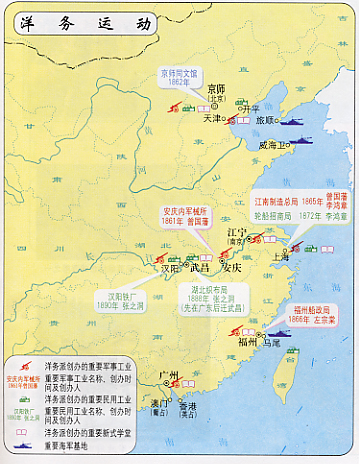 回答：①依据上图概括近代企业的分布的特点。②从自然环境的角度分析形成其特点的原因。③从社会环境的角度分析形成其特点的原因。　学生独自完成在练习本上。八到十分钟后，小组内讨论交流。设计意图:在探究规律的基础上，再回归到课本，回归到历史，做到古今贯通，学以致用，从根本上解决学生处理历史问题的能力，从而有效的提高历史成绩。简要实录:学生做题的兴趣很高，速度快，多数同学答案准确。经过生生讨论，纠正个别同学的失误。在争辩中大家的认识和理解能力进一步提高。｛课件投影｝①特点：主要集中在沿海地区和长江中下游大中城市，这些城市大都是两次鸦片战争后开辟的通商口岸。②自然环境优越（例：自然资源、地形、气候）。交通便利（例：海上、长江、运河）。③大中城市人口密集，劳动力市场、消费市场大。西方资本主义国家利用侵略特权，在这些城市大肆倾销商品，加速了自然经济的解体。外国商人在此开办了一批船坞和工厂，对近代企业开办起了刺激作用。三、回归生活，迁移启智。（一）｛课件投影｝包头市是一座重工业城市，包头市发展钢铁工业的有利条件有哪些？包头钢铁公司的布局考虑了哪些因素？同学们思考一分钟，然后自由发言。设计意图：针对汉阳铁厂的布局不合理，激发学生对自己生存的环境去探索、研究，实现“诱思探究教学论”提出的掌握知识、发展能力、培育品德的教学目标。简要实录：学生情绪高涨，积极讨论，踊跃发言。摘要如下：张正浩：包头市周边有白云额博铁矿，有石拐、鄂尔多斯煤矿，濒临黄河可以满足工业用水。唐思雨：铁路有京包线、包兰线、包神线满足运输需要。白雪峰：公路有210、110国道经过，交通便利。王  洋：有一机厂、二机厂的制造车间可以就近消化钢材。王雅欣：包头市处于季风地区，冬季盛行西北风，夏季盛行东南风。所以为了减少居民区的空气污染，把包钢建在居民区的西南方。段宇环：附近有南海机场、鄂尔多斯机场，飞机直通北京、西安、郑州、上海、广州等地，便于和发达地区进行经济技术交流。(二) ｛课件投影｝包钢在哪些方面超越了洋务派办的企业？请父母在包钢上班的同学简单的介绍一下，其他同学注意分析。设计意图：通过学生的耳闻目睹，切身体会，对于历史事件再次反省，对课本上的结论会有更深刻的认识。简要实录：几位包钢职工子弟积极回答，摘要如下：唐思雨：改革开放后，包钢实行股份制，采用多种经营模式，为包钢的发展营造了很好的内部环境。高善超：包钢积极推行自主创新，走科研——产业——市场化一条龙道路。谢晓林：包钢的用人机制好，能者上，平者让，庸者下，调动了劳动者的生产积极性。孔丹梅：包钢的很多措施给了职工温暖，比如集体宿舍、大中专院校、中小学、幼儿园、医院等，解除了职工的后顾之忧。（三）｛课件投影｝由此可见，在半殖民地半封建的时代里，没有企业发展的前提，缺少资金技术，领导者没有政治眼光，职工的积极性受到伤害，产品没有面向市场，洋务运动是不可能成功的。在改革开放的新时代，在市场经济的环境下，包头钢铁公司注重科研技术，产品的质量在国内外享有盛誉，市场前景广阔，产品供不应求。在企业效益不断提高的同时，企业领导积极提高职工的工资水平，奖勤罚懒，调动了生产者的积极性。企业还积极和国际知名企业谋求合作，引进来、走出去，努力参与国际竞争，为企业的发展铺平了道路，成为内蒙古自治区经济发展的领头雁。【课后反思】   我从走上讲台到目前，已经二十年了。我一直被一个问题困扰着：那就是学生普遍不想学历史，历史成绩始终提不高。我苦恼过，请教过别人，看过了不少的外国专家的心理学、教育学理论，但是没有什么效果。我多次埋怨过我命不好，为什么就学了历史专业。    这样的心情一直持续到2005年春天。就在那个沙尘暴肆虐的季节，传来一个比较振奋的消息------诱思探究教学论课题专家张熊飞先生来我校进行讲学了。我带着好奇、带着崇敬的心情听完了所有的讲座。说实在的，我真听懂了先生讲的基本原理。我马上按照诱思探究教学论的流程进行了，那年高考，文科成绩有了明显的提高。我更加坚定了学习和应用诱思探究教学论的信心。在第二次学习了教授的诱思探究教学理论后，特别是观摩了教授指导下老师的《病梅馆记》，看到那么多的学生当场写下精彩的诗句时，我们惊呆了，我们彻底打消了对于诱思探究理论的疑虑，历史教研组的老师达成了共识，今后一定要不折不扣的按照诱思探究理论的精髓去上课。本节课在上课前也征求了其他老师的建议，基本思路就是按照“观察——思维——迁移”的认知规律，依次落实“探索——研究——运用”的思维和实践过程，把过去的满堂教变成满堂学。从2005年到现在，我一直在按照诱思探究教学论的三个层次进行课堂实践，可是，我越来越觉得学生的积极性不如以前了，成绩好像再也提不高了。我又开始苦闷了，我反复的看着教授的著作，翻来覆去的看，怎么也看不出我哪个地方出毛病了。2008年，学校号召老师参与诱思探究教学设计的比赛。我认真写了一份，意想不到竟获得了特等奖。我欣喜之余，还是彷徨了。为什么我的学生学习兴趣提不高了，为什么学生的成绩提不高了？    就在我迷茫的时候，张熊飞先生第三次来到我校，对我的教学设计进行了面对面的辅导和指点，他直接指出了我的教学设计的缺陷所在----我设计的导向性信息不明确。经过张熊飞先生的指教，我认真反思自己以前的课堂情况，确实是这样。张熊飞先生说，导向性信息不明确，学生就不知道需要干什么，需要怎么做。只有老师精心设计导向性信息，引导着学生一个台阶一个台阶的向前走，才能起到作用。带着这样的体会，我每次上课使用的教学设计，至少要经过五次修改，才敢拿到课堂上实践。经过这样的锻炼，到目前为止，我上课时学生积极主动的学习，热烈的讨论，学习效果明显提高了，我的困惑也彻底解除了。洋务运动的设计就是在这样的感觉下反复修改拿到课堂上的。这节课的背景、内容、作用都很好理解，难在洋务运动失败的根本原因上，学生不容易掌握。因为时代久远，课本概括的理论性比较强，学生不好理解。为此，我突破教材的限制，搜集了一些和本课相关的材料作补充，通过学生的观察、体验、探究，最终得出和课本上相同或者相似的结论来。那就是，企业要想发展，要想做大做强，就要充分具备几个基本条件：资金、技术、劳动力、市场，前提。为了进一步深化认识，迁移应用所探究出的规律，我利用包头工业城市的独特优势，就地取材，让学生通过一反一正的对比，得出企业发展需要具备的主客观条件，从而得出了洋务运动因为前提条件不具备就不可能成功的结论。以往的课堂教学中，我设计的导向性信息不明确，学生对于学什么、怎么学不清楚，只是看书、做题、再看书、再做题。他们学习枯燥乏味，提不起精神来。本节课在先生的指导下，我认真的设计导向性信息，对于每一步都仔细斟酌，反复修改，所以在课堂上学生的学习目标明确，他们的主动性发挥出来了，老师也就从教书匠的角色里解放出来了。本节课也有一些遗憾。由于没有学习下一节资本主义产生的内容，在设计时我觉得不便继续深化和探究中国近代化必须扫除的障碍------帝国主义和封建主义，事实证明，我的顾虑是多余的，一定程度上限制了学生的主动探讨的能力。实践表明，只有认真的撰写好教学设计，设计好导向性信息，才能通过诱思探究式的学习，让学生亲自参与学习活动，从学习的奴隶变成学习的主人，学生的学习兴趣和解题能力才会迅速提高，老师在课堂上也相应的省力了。今后我们将坚定不移的继续钻研诱思探究理论的精髓，认真讨论和撰写每一课的教学设计，尤其是导向性信息要明确、细致，继续挖掘学生的潜力，把师生的学习水平提高到新的起点。《文艺复兴巨匠的人文风采》教学设计历史学科  黄丽【课程分析】《文艺复兴巨匠的人文风采》是必修三西方人文主义发展史的重要组成部分，体现了当代人文精神发展史的重要历程。文艺复兴时期的大师们，高举人文主义的大旗，冲破了中世纪天主教神学的精神独裁，实现了西方思想领域从古代神本主义向近代人本主义的重大转变。本节内容的学习有助于学生认识商品经济发展对人文精神复兴发展的具体影响，领略人文主义的神韵与内涵，推动学生树立人文主义的价值信念，养成“欣赏人、赞美人、尊重人、以人为本”的现代公民意识和思想素养。【学情分析】所教的高二几个班的学生经过一年的新课程学习，已掌握了一些历史学习的基本方法；思想比较活跃，对于思辨性强的问题很感兴趣；但由于是理科班，对历史学科的重视程度不足，对历史学习存在不求甚解的心态。经过《希腊先哲的精神觉醒》一课的学习，学生对人文精神已有一个初步概念，但对欧洲中世纪以神为本、近代以人为本这一历史转变比较陌生，需补充相关材料、整合课程资源，为学生的探究性学习创造充分的可能条件。【学法设计】要实现“培养创新精神”的新课改目标，关键在于转变学生的学习方式，实现学生自主探究性学习。为唤醒学生的精神意识、激发其情感共鸣，实现知识、能力、品德三维目标的全面发展，本课尝试通过探究性教学诱导学生进行探究性学习。为了激发学生的探究欲望，首先利用多媒体课件展示了大量欧洲中世纪和文艺复兴时期的文艺巨著，引导学生观察欣赏，了解两个时期文艺著作的巨大反差：中世纪著作“强化神压抑人”、文艺复兴巨著突出并赞颂人。其次，在诱导学生在阅读史料、感知历史原貌的基础上，引导学生深入分析中世纪欧洲的社会生活和人们精神追求；然后提供了近代前期欧洲社会的变化，诱导学生探讨这种社会变动与思想追求变动的内在关系，使学生在探究中理解商品经济对人文精神复兴的具体促进作用，更明确理解人文主义的各方面具体含义。整节课，从学生欣赏作品，感知精神追求差异；到认识欧洲社会变动，探究精神追求演变缘由，明确人文精神具体含义；最后分析评判作品中的人文精神。这样引导学生从感性到理性、从表象到本质地感知历史，探究历史，最终实现“研究获本质”、“反馈终达标”。学习目标： 能记住文艺复兴期间的主要文艺巨匠及其文艺作品；能说出主要文艺巨著中蕴涵的人文主义艺术特色；能阅读、分析、并从史料中提取有效信息，来了解中世纪的社会生活、精神追求和近代前期欧洲社会的变动，理解商品经济、资本主义经济的发展对人精神追求变化的具体影响；能正确理解并明确说出人文主义的具体含义。教学流程： 一、名著鉴赏，感知人文（一）名画神韵，神秘微笑【导向性信息】请看作品《蒙娜丽莎》，说说你对这幅作品的了解和认识。【设计意图】激发学生的学习兴趣，营造自然轻松、共同参与的课堂氛围。【简要实录】以似曾熟悉的《蒙娜丽莎》来吸引学生的注意力，符合学生原有认知水平，吸引学生自然参与到课堂中来。（二）名著胜览，走近大师【导向性信息】请欣赏以下三组作品，说出同组作品之间的差异。三组作品：第一组：达芬奇的《最后的晚餐》和中世纪“最后的晚餐”；第二组：米开朗琪罗的《大卫》和中世纪的人物雕塑；第三组：拉斐尔的《西斯廷圣母》和中世纪的圣母画。【设计意图】直观地展示中世纪和文艺复兴大师们的作品，同题材分组呈现，以形成强烈的反差。让学生欣赏鉴别中，领会欧洲中世纪以神为中心、文艺复兴时期以人为中心的截然不同的创作追求，初步了解从中世纪的神性至上到文艺复兴人本中心这一精神追求的转变。【简要实录】这些艺术作品很直观，学生似熟非熟、学习热情高，饶有兴趣地参与其中，七嘴八舌地争着说自己的感受和理解。他们仔细观察着两画窗口光线的不同，疑虑着中世纪“最后的晚餐”的光线怪异(需老师点拨那是圣光、天使，代表上帝)，认真比较着两画人物刻画的不同；兴致勃勃地争论谁是叛徒，得意洋洋地分析达芬奇的绘画技巧(需老师点拨：体现了理性主义)。他们赞叹《大卫》的挺拔健美、果敢坚毅；沉迷拉斐尔圣母的温柔典雅、可亲可爱！他们热情赞扬大师们的勇气与毅力，一幅幅作品，展现了人的美，赞颂了人的力量，刻划了人性善恶，冲破了中世纪人物画像的古板、呆滞、了无生机。老师要注意调控好时间，否则会影响后面的探究学习。最后归纳出结论：【投影】中世纪：以神为中心；文艺复兴：肯定人、赞美人----人文主义二、了解变迁、认识人文：（一）走进中世纪，了解中世纪【导向性信息】请阅读以下史料，归纳出欧洲中世纪人们的思想追求。要求独立思考作答。“教皇权力好比太阳，国王权力犹如月亮，它的光是向太阳借来的”                                           教皇英诺森三世人类祖先亚当、夏娃听信毒蛇蛊惑、偷吃“禁果”犯了罪，成为人类的原始罪过……世人因有罪而沉沦地狱，无法自救。只有信奉耶稣基督，才能达“到救”，死后飞升天堂。                                           《世界三大宗教史纲》教会教化人们脱离野蛮的习俗，倡导纯洁的生活。要求神职人员坚持独身主义。把生活中的纵欲倾向当成罪恶，宣扬禁欲主义，宣扬鄙视金钱，反对奢华的观念，宣扬所有的欢乐都是罪恶的观念。《中世纪城堡的生活》在上有权柄的,人人当顺从它他……凡掌权的都是上帝所命的，所以抗拒掌权的就是抗拒上帝的命。                                                《新约·罗马书》【设计意图】学生对中世纪的欧洲相当陌生，这一环节让学生了解欧洲中世纪基督教统治下人们以获得上帝救赎为核心的精神追求，帮助学生领会人文精神在中世纪被神学统治所湮没。促使学生学习从材料中提取有效信息，为学生直观感知文艺复兴中的“人文主义复兴”含义及理解其变化原因作铺垫。【简要实录】学生基本能畅顺地阅读材料，都能有言可发：“中世纪欧洲的人们大都信仰基督教，他们想来世进入天堂”；“有罪的人不能进入天堂，只能进地狱”，“因亚当夏娃偷吃禁国，人一生下来就都有罪，所以要一辈子都信奉耶稣基督，禁欲、顺从上帝和教会，才能赎罪进天堂”。但学生对材料中的某些信息理解存在困难，有不少学生觉得奇怪而质疑的是：“为什么他们的国王不象中国的皇帝专制独裁、大权独揽？”，需要老师对中世纪欧洲的政治制度作简要点拨：类似于中国西周时期的分封制，地方势力强大而国王权力相对微弱，利于教皇势力的扩张。学生恍然大悟似的。（二）走向近代，走向欧洲变迁【导向性信息】请阅读以下材料，思考：14-15世纪，欧洲社会发生了怎样的变化？这些变化与当时精神追求的变化-----“从神本到人本”有联系吗？为什么？要求独立思考1分钟后，小组讨论。人口的增长，以及农业、采矿业、渔业和林业产量的提高，都相应地促进了商业和城市的发展……人口压力加之城市国家之间的竞争和促进力，驱使商人去寻找新的产地、新的路线和新的市场。14、15世纪，西欧封建社会内部出现了资本主义生产关系的萌芽。新兴资产阶级为了增加财富，发展生产，渴望科学知识和掌握科学知识文化的各种人才。                                         斯托夫里阿诺斯《全球通史》从14世纪中叶起，欧洲经历了一场前所未有的致命瘟疫，它被称为黑死病（即鼠疫）。 据估计整个欧洲的死亡人数约2500万人（1347—1351年间），占当时欧洲人口的三分之一。                                        《浙江大学网络课程·世界文明史》【设计意图】不选用一些类似“资产阶级追求财富和现世的享乐，关注人本身的发展”等结论性材料，而选取上述两则反映欧洲商品经济发展的材料，并通过巧妙设问，促使学生在争论中探讨商品经济与人文精神的关联性、与神本思想的矛盾之所在，这是本节重点、难点所在，让学生在“躬行”中“绝知此事”，理解会更透彻，印象会更深刻。【简要实录】材料通俗易懂，学生能较快地从材料找出欧洲社会变化的信息：商品经济、资本主义经济的发展，对科学、人才的重视，黑死病的威胁。学生感觉商品经济发展与人文精神的复兴应该是有联系的，但具体是什么因果关系，学生有点不明白。围绕这个问题，探讨争论，场面相当热烈：有学生说“要在商品竞争从获胜，要靠人的冒险奋斗，像进行新航路开辟”，有学生用政治知识来解答“商品经济以追求利润为核心，而要赚钱就要靠自己拼搏，不能指望上帝”，有学生说“中世纪的基督教要人们为赎罪、禁欲、顺从，阻碍了资本家的发达享受”，有学生还说出了“中世纪神学统治的蒙昧主义压制了科学文化的发展，阻碍了资本主义经济的发展”、“黑死病促使人对生存进行反思：那么多信奉都死了，上帝为什么不救他们呢，他们都是如此的虔诚啊，说明某种程度上上帝是不可靠的”等。虽然每组发言不太全面，但各组观点总结在一起，基本能比较完整地解答这个问题。在师生、生生间的互动交流下，学生较好地解答了这些难点问题，颇受启发，有较大的满足感。最后归纳出结论：【投影】商品经济、资本主义的发展，促使人们追求个人价值、现世幸福、科学理性----人文主义→根本原因；黑死病促使人们反思生存价值→直接原因（三）归纳比较，明确人文【导向性信息】请回顾前面所学内容，思考回答以下问题：请从中心地位、终极追求、科学态度、自我意识等四个角度归纳人文主义精神与神本主义思想的具体不同。要求独立思考1分钟后组内交流意见。【设计意图】把具体明确人文主义精神与神本主义思想的不同放在本环节，是因为学生必须在对中世纪的欧洲和近代欧洲的变迁进行全面、深入、理性探究的基础上，学生才能进行全面深入的把握。本环节旨在引导学生从“大概了解“人文主义到具体明确人文主义的含义。【简要实录】因前面对中心地位、终极追求两个角度有明确的探究学习，学生能很快说出两者的不同；对科学态度、自我意识两个角度，虽然不算太难，但由于前面没有明确涉及，学生进行了一定的争议后，基本能说出两者的不同。【投影】三、应用赏析、齐说人文：（一）应用赏析、齐说人文：【导向性信息】请说出以下故事或作家作品中蕴含的人文主义精神。可选做。1．薄伽丘“绿鹅的故事”：爸爸把儿子带到深山修行，儿子长大到18岁，爸爸带他下山去佛罗伦萨。迎面来了一群美丽的姑娘。那儿子立即就问父亲这些是什么东西，父亲说：“低下头去，眼睛盯着地面，别去看它们，它们全是祸水！”“是它们叫什么名堂呢？”子问。“它们叫做‘鹅’怪，小伙子生平还没见过女人，眼前许多新鲜事物，象皇宫啊，公牛啊，马儿啊，驴儿啊，金钱啊，他全都不曾留意，这会儿却冷不防对他的老子这么说：“爸爸，让我带一只绿鹅回去吧，我要喂它。”2．联系语文知识，说说莎士比亚的作品如何体现了人文主义精神。【设计意图】要求学生运用人文主义的相关观点来分析鉴赏、评判作品，给学生提供独自鉴赏、品味作品的机会。设计不同难度的探讨主题供学生选择，主要是为了兼顾学生的差异性，使所有的学生都能有话可说，尽可能为所有学生创造自我展示的机会。【简要实录】由于在语文课学习了《哈母雷特》，对莎士比亚比较熟悉，所以学生能大胆自信地发表自己的看法；“绿鹅的故事”，虽然主题内蕴较深，但学生能从不同角度尝试着说出其中蕴含的人文精神：梁耀佳：爸爸要儿子不看绿鹅，但儿子不听，还要把它带回去。说明儿子想自主，体现了人文主义思想。周嘉亮：我认为，一个没见过姑娘的和尚，一看姑娘就喜欢上了，就像物理中说的异性相吸，那是人的自然本性。陶文婷：这种自然本性的展露，体现了反禁欲的思想。梁学尧：我也觉得父亲想用“红颜祸水”来吓儿子，但儿子偏偏喜欢姑娘，体现了反禁欲主义思想。周伟彬(脱口而出)：正是“生命诚可贵，爱情价更高”啊！何嘉妍：我反对！那不算爱情，姑娘没喜欢上小和尚。最多只能说小和尚喜欢姑娘而想带走姑娘，追求幸福。……（二）纵横联结、构建体系：【导向性信息】我们一起总结本节主要学习内容。1．人文主义的含义：肯定人的个人价值和现世幸福，倡导人的个性自由和理性；2．文艺复兴出现于14到17世纪，根本原因在于资本主义的发展；直接原因是黑死病促进人们反思；3．文艺复兴运动的主要贡献在于冲破了封建神学的束缚，促进了人的思想解放和资本主义经济的发展；4．文艺复兴中群星熠熠，名作辈出，请说出你所认识的文艺复兴巨匠及其代表作。【投影】文艺复兴巨著都体现了肯定人的价值追求、赞美人的力量和崇高，歌颂了人的现世幸福，突破了中世纪封建神学的束缚。而这种突破只是刚刚开始，在后来的历史长河中，欧洲的宗教改革家们、启蒙思想家们又一次再一次地高举人文主义、理性主义的大旗，最终彻底地冲破了封建宗教神学的束缚。【设计意图】通过填空式小结，更明确本节所学内容，进一步了促进了学习内容的顺应同化的知识建构。前与古希腊人文精神的起源、后与宗教改革和启蒙运动、横与中国同期发展相联系，促进学生建立起纵横联系的知识结构和大历史观。课后反思：文艺复兴发生在古今变动、中西转折的近代前期。虽然关于人文精神的内涵、商品经济与人文精神的关系等命题相对枯燥、深奥，但由于本课涉及众多文艺巨著，加上学生对中世纪的欧洲了解甚少，为有效整合课程资源、创设情境、巧妙激发探究欲望、为学生进行探究性学习提供了广阔的空间。设计这节课时，我摒弃了教材和传统教学“先学人文主义概念、再欣赏作品中的人文主义”的方法，在遵循了学生的认知规律和充分整合课程资源的基础上，对教材设置的学习顺序进行了倒换：首先通过课件展现具有强烈对比的两个时期的同类作品，以体验为红线，诱导学生在观察、思考、讨论的基础上，形成“中世纪突出神压抑人、文艺复兴时期以人为中心”的初步认识。进而引导学生探究“从神本到人本”这一转变的原因及实质。引导学生在阅读材料、有效思考的基础上，具体了解中世纪神学统治下人们的核心追求；然后通过展现欧洲近代前期的社会变动材料，诱导学生深入探讨社会的变动与思想变动的相互关系，这一思辩性极强的问题激发了学生合作探究学习的又一高潮，在探讨争论中明白了商品经济、资本主义经济发展与神本中心的矛盾、与人文精神的因果关联性，充分体现了“思维为主攻”、“研究获本质”。在此基础上，水到渠成地引导学生归纳比较神本思想与人文主义的具体区别，通过神本思想的对比反差来明确人文主义的具体内涵。迁移应用环节让学生根据自己对人文主义的理解，评析作品中的人文主义，给学生提供展示自我机会，锻炼了学生的分析、概括、表达、阐述等各项能力。通过这一简单的顺序倒置，实现了引导学生在递进式的探究情境和问题中，进行自主、合作、探究学习，诱导学生由简单到复杂、由表象到本质地层层深入探究，符合学生的探索(观察)—研究(思维)—运用(迁移)的认知规律，使学生能不断在已有的知识基础上，顺应、同化、建构新的知识和能力体系。探究式教学下引导学生进行探究性学习，效果好坏的关键在于探究情境、探究问题的设置和对学生学习进度的调控上。探究情境、探究问题的设置是否明确有效，关系到教师能否“诱”而达“思”，而对学生学习进度的调控又关系到能否有效完成对整节课的学习。本课在探究情境、探究问题的设置上，紧紧围绕引导学生理解“人文主义的含义及其产生缘由”这一核心历史问题，力求具体明确。但在对学生学习进度的调控上，在“一课两上三讨论”中，就出现了最初上课的一两个班，因进程调控不足，出现了或者前面探究发言不充分，或者后面拓展应用环节仓促等问题。因而，如何科学有效地调控探究的进程和深度，还有待在实践中不断尝试完善。《三国鼎立局面的形成》典型教学设计研究河南省焦作市人民中学初中历史 赵希凤证书编号：075825联系电话：13603442992【课程分析】在历时近四个世纪的三国两晋南北朝时期，中国历史发展的主要特征是政权分立和民族融合。《三国鼎立局面的形成》主要讲述三国两晋南北朝时期的初期阶段——三国鼎立局面的形成。黄巾起义使东汉政权名存实亡，在镇压起义的过程中，各地官僚军阀乘机扩张势力，并为争夺地盘进行混战。经过“官渡之战”，曹操统一了北方；经过“赤壁之战”，曹操、孙权、刘备分别据有中原、江东、四川等地，三国鼎立局面形成。《三国鼎立局面的形成》涉及到历史人物（曹操、诸葛亮）、历史事件（官渡之战、赤壁之战）历史现象（三国鼎立局面的形成），教学应力求达到科学性、思想性和生动性的统一。本课主要是让学生了解三国鼎立局面形成的史实，教师可通过重点分析官渡之战、赤壁之战和曹操统一北方的原因，培养学生一定的历史分析能力，其中曹操统一北方的原因和三国鼎立局面的形成是教学重点。两把火烧出了两种不同的结果，但两把火烧出了一个新的历史时期——三国鼎立局面的形成。曹操成于火也败于火。在官渡之战中他利用火成就了自己的霸业，现在又因为孙刘联军的火攻使他失去了统一全国的机会。通过曹操一胜一败原因的分析，提高学生分析历史现象，抓住现象所反映的本质的能力。通过对历史史实和文学艺术作品中描述的情节的比较，提高学生对历史事实和文学创作的分辨能力。通过三国鼎立局面形成的原因分析，使学生认识到每一历史事件的发生，都有其客观条件。但是，人们的主观能动性，特别是符合实际情况的主观能动性也起着重要历史作用。通过对曹操、诸葛亮等历史人物的评价，使学生认识到评价历史人物时，主要应该看他是否推动了社会的进步和生产力的发展。 【学情分析】由于初一学生对历史故事很感兴趣，因此最好让学生课下搜集一些感兴趣的故事、成语和歇后语或小学语文课中学过的有关小故事，如草船借箭等；成语、歇后语小故事，如望梅止渴、曹植七步成诗，“司马昭之心路人皆知”、“鞠躬尽瘁，死而后已”、“周瑜打黄盖，一个愿打一个愿挨”，等等；英雄人物的品德，如曹操节俭的故事等。初一学生活泼、好动、性格开朗，善于在老师、同学们面前表现自我，能主动在老师的诱导下积极思考、交流、讨论，并敢于大胆发表自己的见解，上课敢于积极发言，课堂气氛活跃，而且学生通过看电视连续剧《三国演义》，读名著《三国演义》，对此中的历史人物、历史故事都能略知一二，甚至于讲的是头头是道，鉴于学生的特点和现有的知识结构，在教师的适当诱导下，必能让学生达到“在体验中有滋有味地进入学习过程”的状态。【学法设计】根据课程改革的目标，实现以人的全面和谐发展为本的教学观，并根据《诱思探究学科教学论》，改变过去“填鸭式”、“满堂灌”的传统教学模式，确立学生的主体地位，还课堂于学生，让学生在教师诱导下自己去发现问题、设计问题并解决问题。通过“创设情境，激发情意”导入新课；“强化体验，探究新知”；“迁移深化，巩固拓展”三个认知层次，完成“自主、合作、探究”学习。在设计本课时，我更多地运用多媒体教学，展示刘备、诸葛亮、曹操、孙权、周瑜等一系列人物图片和赤壁古战场图片，使学生在已有知识的基础上“自觉创情境，始终含情意；体验为红线，思维为主攻”；播放电视连续剧《三国演义》中火烧赤壁的场景，使学生闻其声，见其像，犹如身临其境，同时引导学生要注意将历史的真实情况和自己以前从小说或电视剧中了解到的有关三国的故事进行比较，分辨哪些是真实的，哪些是经过艺术加工了的。以此来完成“诱思探究”的 “观察探索”认知层次；历史课程标准中指出：归纳是将复杂的历史简单化，将个别或特殊的事物抽象出来，找出其共同点。归纳法更多的适用于头绪繁多、线索较多的历史事件。引导学生通过各种途径搜集史料，整理史料，展开丰富的历史想像，形成语言文字，讲述官渡之战和赤壁之战，用图表归纳出“官渡之战”“赤壁之战”的概况；分析官渡之战中曹操能够以少胜多的原因和赤壁之战中曹操失败的原因时，教师应让学生发表自己的见解，再适当加以引导，归纳出决定战争胜负的主要原因，特别是当时的历史条件对战争胜负所产生的巨大影响。这一部分教师始终强化体验，诱导思维，让学生始终参与整个教学过程，最终体现了三维目标教学中的“研究思维”认知层次，培养学生的积极思维能力，最终使学生全面发展；历史人物的活动是以一定的时间、空间、历史环境为舞台的。评价历史人物必须把他置于特定的历史条件下，看他的活动是否有利于历史的进步，并坚持实事求是的原则，全面联系，辩证分析。如学生对曹操、诸葛亮等人物，多少都有一定的了解。学习时，教师要充分调动学生已有的知识，加以深化。如：袁绍的一个谋士许攸投奔曹操的故事，反映了袁绍和曹操对人才的不同态度，也反映了曹操善于抓住人心的特点。再联系到曹操恢复北方经济方面的措施，更能看出他胜人一筹的政治家品格。“读史使人明鉴”“读史使人聪慧”，学习历史的最终落脚点在提高学生的整体素质，培养积极向上、文雅的品德高尚的人才，以史为鉴，并运用历史唯物主义观点去解决实际问题，学会生存、学会为人处事，不断提高个人素养。【学习目标】1、知道三国鼎立局面形成过程中的重要历史人物曹操、诸葛亮，区别文字描写和历史原貌之间的关系。2、了解历史上著名的战役“官渡之战”和“赤壁之战”，说出其与三国鼎立局面形成的关系。简述三国鼎立局面的形成以及它对历史发展产生的影响。指出三国的大概地理位置，提高识图能力。3、收集有关三国的历史小故事，从多方面了解历史人物和历史事件。阅读课文内容，找出曹操统一北方的原因，提高从课文中获取有效信息的能力。通过本课的学习，能认识到国家统一是历史发展的必然趋势。通过学习从东汉末年军阀割据到三国鼎立局面的形成这一时期的史实，了解曹操、诸葛亮作为我国历史上杰出的政治家、军事家，对我国历史进步所起的重要作用。教学流程：一、情境导入，初步感知（一）创设情境，激发情意1.〔课件投影〕请观察下列图片。人物图片有：刘备、曹操、诸葛亮、周瑜、孙权，古遗址图片有：古赤壁战场、南阳诸葛草庐遗址、湖北襄樊古隆中草庐遗址图。图片中的历史人物和场景，你认识吗？它们反映的历史时期是哪一阶段？你知道他们中间谁的故事，给同学们简要讲一讲，请自由发言。（设计意图：在整个教学过程中，都应该始终创造一种良好的教学环境，以便激发学生的学习兴趣和浓厚的求知欲望，使学生始终保持一种最佳心理状态，集中注意力，去完成每一个学习任务。而课堂开始时候的情境创设尤为重要。希望这些图片能够激发学生的探究欲望。）（简要实录：学生根据已有的知识，课下对历史知识的积累，以及通过平时对历史书籍的大量阅读都能讲出几个历史故事来，有些同学讲的非常精彩。收到了意想不到的好效果。）2.〔课件投影〕请听歌曲《三国演义》主题曲——《滚滚长江东逝水》。会唱的同学可以跟着音乐节奏低声唱出来。滚滚长江东逝水，浪花淘尽英雄，是非成败转头空，青山依旧在，几度夕阳红。白发渔樵江楮上，惯看秋月春风，一壶浊酒喜相逢，古今多少事，都付笑谈中。 (设计意图：张教授说：“任何心理活动都与情境有关，但情意的情境性更为突出。人的各种情意因素总是在一定的情境中产生的；”同学们听、唱歌曲，初步感受情感，激发学习兴趣，自然产生一种轻松自然、积极参与的课堂氛围。)（简要实录：在音乐家杨洪基浑厚的男中音中，一幕幕惊心动魄的场景，一个个鲜活的历史人物和事件让学生感受到了历史的脉搏，很快进入了历史的情境，仿佛回到了过去战争的岁月，完全沉浸在当时的处境中。一下拉近了历史与现实的距离。）（二）提出问题，初步感知1、〔课件投影〕思考：一曲《滚滚长江东逝水》把我们的思绪带到了战火纷纷的东汉末年，穿越时空的隧道我们来到东汉末年，呈现在你眼中的是怎样的景象？请自由大声朗读全诗，读准字音，疏通文意，不会读的生字可以查字典和不理解的句子可以同桌研究，然后求助于小组成员，认真研读诗文的含义后，结合课本第一段课文描述，概括归纳，举手发言。 《蒿 里 行》曹操 
关东有义士，兴兵讨群雄。 初期会盟津，乃心在咸阳。 军合力不齐，踌躇而雁行。 
势利使人争，嗣还自相戕。 淮南弟称号，刻玺于北方。 铠甲生虮虱，百姓已死亡。 
白骨露于野，千里无鸡鸣。 生民百遗一，念之断人肠。 
（设计意图：伴随着雄浑的乐曲，同学们思维的触角伸向三国时代，触发了学生思维的兴奋点。让学生动情读，动口议，动脑思）（简要实录：默读《蒿里行》，以组为单位，开始查字典，讨论诗中句子的含义。并结合课本教材将归纳的要点写到纸上，简明扼要的总结展示）2、(课件投影)东汉末年，战乱频繁，北方出现了“白骨纵横千里”的惨象，“名都空而不居，百里绝无民者，不可胜数”。请你发挥想象，用一幅画描绘一下当时的社会惨象。小组合作后上台展示成果。（设计意图： 让学生自觉动起来，通过画面展示东汉末年的凄凉景象，为课堂教学的下一个环节做好铺垫。）（简要实录： 同学们兴致勃勃的拿出自己本组设计的作品，并通过实物投影投出两组同学的作品，学生上台进行讲解描述所画作品的含义。）（三）精心研究，深度感知，活跃思维〔课件投影〕请阅读课文，在独立思考的基础上填空并填表。1、为什么曹操能在众多军阀中脱颖而出？ 196年，曹操迎汉献帝定都许昌，“                    ”，在政治上取得了优势。曹操颁布三次“求贤令”，               。曹操招募流民，实行_____________。2、从东汉统一到三国鼎立局面形成的过程中，经历了大大小小无数次的战争，其中最著名的战争有两次：一次是官渡之战，一次是赤壁之战。是非成败转头空，转头之间或得或失，突出表现在这两大战役之中。了解两次战争的时间、双方、概况及作用。填写下表。官渡之战简表赤壁之战简表（设计意图：在教学系统中学生作为认识活动的主体，也必然是实践活动的主体。因而，自我活动是区分教学过程中学生是否处于主体地位的根本标志。张教授也说：“授人以鱼，不如授人以渔；然而，授人以渔，不如在师生精心设计的自我活动中，在亲身体验中会渔。”因此，学生通过阅读教材，在作业本上制作表格，并独立完成以上学习任务，考查学生制作图表和归纳历史知识并解释历史现象的能力。）（简要实录：参照课文中内容，指导学生填写官渡之战与赤壁之战简表。学生基本上都能独立完成，选择写的有特色的图表进行交流并点评，让学生相互取长补短，同时形成共识。）     二、自主合作，探究新知    （一）交流展示，形成共识〔课件投影〕在完成图表填写的基础上，请大家独立思考下列问题，举手发表个人意见，有困难的学生可以同桌讨论，还可以小组交流。 (1）两次战争的共同点是什么？（2）曹操为什么能在官渡之战中取得胜利？（设计意图：诱思探究教学论不仅重视学习结果，更加重视学习过程。没有“跳一跳摘取桃子” 的过程，就没有全面发展。这一部分属于课外知识的延伸，通过分析曹操胜利的原因引导学生思考曹操是什么样的人物，使学生正确评价历史人物。）（简要实录：学生积极讨论，思维活跃，课堂气氛良好，以小组为单位，选出学生代表汇报研究结果。学生基本上都能达成共识）（课件投影）公元200年发生的官渡之战，是割据北方的曹操和袁绍两个军阀之间为控制北方地区进行的重要战役。袁绍的实力优于曹操，但曹操顺应人民希望安定的愿望，采取了一系列措施，使自己的势力迅速壮大。政治上“挟天子以令诸侯”，处于有利的地位。经济上，采取了恢复农业生产、减轻农民负担的一些措施。所以，在官渡之战中，曹操能以少胜多，打败袁绍，为统一北方奠定基础。曹操统一北方之后，又有什么样的胸怀大志？先独立思考，在发言。（二）深度挖掘，突破重难点1、〔课件投影〕请大声朗读并背诵全诗，体会当时曹操的雄心大志。龟虽寿曹操神龟虽寿，犹有竟时。螣蛇乘雾，终为土灰。老骥伏枥，志在千里。烈士暮年，壮心不已。盈缩之期，不但在天；养怡之年，可得永年。幸甚志哉，歌以咏志。曹操能在短时间内迅速崛起，并称雄北方，这对他的心理会产生怎样的冲击？大家能否根据语文课本上学过的曹操的诗句揣测一二？（设计意图：该诗写于207年，曹操刚刚基本统一北方，恰能反映曹操当时的心境。学生通过背诵这首诗进一步体会当时曹操的雄心大志，选代表在全班进行发言，对进一步正确分析历史人物作了铺垫。）（简要实录：学生一起背诵《龟虽寿》）2．〔课件投影〕好一句“老骥伏枥，志在千里。烈士暮年，壮心不已。”曹操已经称雄北方，依然“志在千里”“壮心不已”，那么曹操的“志”、“壮心”到底是什么？从中我们可以看到一个怎样的人物形象？先独立思考，同桌之间可以互相交流，最后举手发言。（设计意图：情境创设在“诱思探究”课堂中占有举足轻重的地位，学生只有在“跃如也”的状态下，才能全身心地投入探究过程。评价历史人物是历史学习过程中必不可少的环节，通过诗词创设的教学情境，达到师生、生生间的情感交流、心灵沟通、丰富体验、促进认知，使情境富有感染力。）（简要实录：在上课之前，老师已经知道语文课上学生已经学过此诗，对评价历史人物有了基础，通过使用历史唯物主义的观点进一步的分析，很容易对曹操这个历史人物形成客观的评价，正确的认识。此评价认识由学生来总结，比较充分地体现出“诱思探究”精神。）3、〔课件投影〕设身处地：假设你是当年三国时期的一位谋士，你会怎样分析天下形势，为主进言？可以相互议论，然后举手发言。（设计意图：这一部分属于课外知识的延伸，对于强化学生的学习兴趣很有帮助。每个学生都是学习的主人，都是具有鲜明个性的活生生的人，具有创造性，在课堂教学中要落实学生的主体地位，就要培养学生的创造性，而对问题的独到见解，本身就是创造性的表现，也是学生个性的展现。请分组讨论，充分发表个人的见解，然后选代表在全班发言，比赛看哪一组学生说的更精彩。）（简要实录：学生积极发言，思维活跃，发表自己的看法和独到的见解。齐帅：作为曹操的谋士，我会劝说曹操，连年的战争已经使老百姓背井离乡，苦不堪言，怨声载道，此时，天下并不太平，孙权占据了长江下游的江南地区，实力不断发展，刘备在诸葛亮的辅佐下，在荆州一带发展，力量也有所增强。因此曹操最好养精蓄锐，发展生产，给老百姓一个和平的生活环境，不要挥兵南下，否则骄兵必败。徐扬：如果我是刘备的谋士诸葛亮，我会建议主公避实就虚，向西南发展，谋取荆、益二州为根据地，并与孙权结盟，抗衡北方的曹操。一旦时机成熟，可分兵两路进取中原，一举完成统一大业。这就是著名的隆中对。侯雨珊：如果我是周瑜，我会劝说主公孙权联合刘备共同抗曹。）隆中对中诸葛亮三分天下的预测是通过后来的赤壁之战实现的。4、〔课件投影〕曹操成于火也败于火。在官渡之战中他利用火成就了自己的霸业，现在又因为孙刘联军的火攻使他失去了统一全国的机会。赤壁之战军事上居于优势的曹操为何会失败？你认为原因有哪些?请分组讨论，充分发表个人的见解，然后选代表在全班发言。（设计意图：学生对赤壁之战非常熟悉，同时对曹操在赤壁之战中失败的原因能分析出一二，积极性很高，老师可抓住这一特点让学生展开讨论，形成共识。）（简要实录：各组选代表发言，谈本组讨论结果后，教师给予总结：〔课件投影〕赤壁之战：公元208年发生的赤壁之战，是三国鼎立局面形成的关键。官渡之战以后，曹操陆续消灭一些军事割据势力，基本上统一了北方。此时，曹操发动赤壁之战，是为了乘胜消灭江东的孙权和依附荆州势力的刘备，统一全国。刘备采纳诸葛亮的建议，联合江东的孙权。孙刘联军用火攻的办法，以少胜多，大败曹军。这场战役使曹、刘、孙三方的力量对比发生了新的变化。曹操在赤壁之战中失利的主要原因，可从三方面分析；第一，曹军来自北方，不习水战；第二，曹操的骄傲自满情绪；第三，孙刘联军正确的战术。最根本的是，当时统一的客观条件尚未成熟。曹操统一北方后，北方的社会经济尚未得到恢复和发展；刘备还没有自己巩固的地盘，孙权的江东也刚刚在开发之中。无论统一的经济基础，还是能够完成统一的力量对比条件，都尚未成熟。这是最根本的一点。）   三、延伸拓展，迁移深化（一）〔课件投影〕《赤壁之战遗址图》听录音苏轼《念奴娇·赤壁怀古》感受赤壁之战的场景。有感情的朗读。大江东去，浪淘尽，千古风流人物。故垒西边，人道是，三国周郎赤壁。乱石穿空，惊涛拍岸，卷起千堆雪。江山如画，一时多少豪杰。 遥想公瑾当年，小乔初嫁了，雄姿英发。羽扇纶巾，谈笑间，樯橹灰飞烟灭。故国神游，多情应笑我，早生华发。人生如梦，一樽还酹江月。想一想：对曹操来说，两把火烧出了两种截然不同的结局，但对于历史的发展来说，这两把火却烧出了一个崭新的历史时期。赤壁之战以后，出现了什么样的历史局面？结合教材内容先独立思考，然后举手发言。（设计意图：张教授在《诱思探究学科教学论》中指出：“朗读是眼、耳、脑等同时并用的思维和语言综合活动。教学中必须高度重视朗读。”先请朗读水平高的学生进行示范性朗读，然后，全班同学齐诵。亲身体验诗中的情感，这就再次体现了“诱思探究”教学论中的创设情境，激发情意。通过示范性的诗词朗诵，进一步感受古人对赤壁之战的评价，通过画面展示赤壁古战场，使同学们仿佛再次回到了战火纷纷的东汉末年。）（简要实录：学生静静的听，有的在跟着朗颂，完全沉浸在听读的世界里，眼睛专注地看着屏幕，微侧着身体，认真地在品味、思考。）（二）〔课件投影〕东汉末年，军阀混战，魏、蜀、吴统治者在军阀中脱颖而出，经官渡之战、赤壁之战形成了三国鼎立的局面。赤壁之战后，曹操无力南下，只占据北方，重新积蓄力量；刘备在荆州站稳脚跟，占据关中；孙权在长江中下游的势力得到巩固。这样三个军阀的势力相当，但任何一方都不具备统一全国的条件。曹操的儿子曹丕在洛阳，废汉献帝，自称皇帝。刘备和孙权也先后称帝、王。三国鼎立局面形成了。 1、请分组设计一幅三国鼎立局面示意图。注意要求：（1）、准确方位。（2）、标明国号、时间、建立者。形式可以不拘一格，并有所创新。2、从秦汉时期的国家统一到三国鼎立政权并立局面的形成，是历史的进步还是退步？（通过查找资料、与老师同学交流，最终形成自己独立的见解）（设计意图：这一部分内容是考查学生制作图表和归纳历史知识并解释历史现象的能力。基础知识的掌握固然重要，但是掌握的标准，不是学生照本宣科，死记硬背，而是要看学生是否能利用学过的历史知识来解决实际问题：学生能够圆满完成设计方案，说明学习目的是达到了。也就是说，学生在已有的旧知识的基础上，去观察问题、处理问题、发表意见。这也就是诱思探究中的所谓“广泛运用，加强迁移”）（简要实录：学生在探究材料上完成了以上几个问题，然后在小组内交流，最后请各小组派代表进行展示如下。）简图一：简图二：（课后感悟：播放《三国演义》片尾曲——《历史的天空》学生在音乐声中静静的感悟、自由的谈论和分享学习过程中的所得、所想、所感。）教后反思：新课程倡导学生自主、合作、探究学习，张熊飞教授的《诱思探究教学论》也明确指出现代启发教学的精髓是：“教贵善诱”，“学贵善思”，以“诱”达“思”，启智悟道。其目的都是为了突出学生的主体地位，实现在教师的诱导下，学生自主知识构建的过程。有人说：“历史就是文物，历史是老古董。”意思就是历史是已经发生过的事情，是无法改变的事实，而且历史年代久远，脱离学生的实际生活，所以历史知识一般很是枯燥无味。这就要求教师想办法去激发学生的学习兴趣，诱导学生自主学习，“将学生的思维激活，将学生的头脑点燃，将学生紧闭的双眼打开，将学生沉睡的心灵唤醒。”兴趣是最好的老师。对于学生的学习来说，形成动机的因素中最活跃、最有力的成分是学习兴趣。凡是有兴趣的事物，学生总是想办法认识它、接近它、获得它，并对它产生愉快的情感。有兴趣的学习不仅能使人全神贯注、积极思考，甚至会达到废寝忘食的境地。郭沫若说过：“兴趣出勤奋，勤奋出天才”。善于激发学生的学习兴趣，使兴趣贯穿教学的始终。才能真正的落实课堂上学生是学习的主体地位。孔子曰：“知之者，不如好之者；好之者，不如乐之者。”由此可见，有趣味的东西能引起人们广泛的乐趣。而在历史教学中，如何让枯燥的没有生命的东西变得有趣起来？如果一堂历史课，能使学生积极参与其中，让学生自己发表见解讲出历史事件，那么，这堂课才上出了历史课的生命。值得欣慰的是本节课的主导思想是让学生共同活动，在设计本课时，大量运用多媒体教学，播放电视连续剧《三国演义》中火烧赤壁的场景，使学生闻其声，见其像，犹如身临其境，同时引导学生阅读课文，注意历史的真实情况和电视剧中了解到的有关三国的故事进行比较，分辨哪些是真实的，哪些是经过艺术加工了的。同时引导学生通过各种途径搜集史料，整理史料，展开丰富的历史想象，形成语言文字，讲述官渡之战和赤壁之战；设计三国鼎立简图；探究曹操一胜一败的原因。在整个教学过程中，学生的主体地位得到实现，学习能力得到提高，课堂学习效果极佳。教师探究的“自主学习、合作探究”的教学模式得到进一步完善。同时在教学过程中，设置了丰富的学生探究活动和层层递进，有梯度并富有启发性的问题，引导学生独立思考、主动探究、小组讨论、合作交流。整个教学过程中，学生动眼看、动脑思、动口议、动手写，积极参与到学习过程中来。而提出问题让同学们思考是充分调动学生主动、积极、自觉的进行思维的一种最常见、最普通的教学手段。教师通过创设历史问题、阅读课文或组织讨论等方式，激发学生的兴趣和热情。同时运用历史教学挂图直观教学，提高学生的读图能力；同时，力争学生在学习本课的过程中能够积极参与课堂教学，大胆讨论和勇于发表自己的见解和想法。张熊飞教授曾说：一个“思”字，抓住了学生主体地位的要害；变学为思，变学为悟，这就是实现学生主体地位的精要。由于本课内容学生比较熟悉，因此在设计教学的过程中，师生始终处于共同探究问题、认识问题的活动状态，教师的设问或置于新旧知识的联系处，或置于历史事件的比较中，最终置于历史发展规律的探索中，使师生在共同的思维交流中看清了三国鼎立对历史发展的作用，给人留下“善教者，必善问”的深刻印象。使学生的知识得以掌握，能力得以提高，情感得以升华，较好的完成了“三维教学目标”。这节课上过之后，又发现了新的问题，学生也动起来了，也合作探究了，但动的还是不够，原因在导向性信息设计的不够，太过粗糙，需要再精细一些，告诉学生学什么？怎么动?于是在作了进一步的更改之后，效果令人满意。如果说，导向性信息的提出不是由学生来完成，而是老师以课件投影的形式展示出来，那么在教师导向性信息诱导下，学生的“自主、合作、探究”能够得以实现是诱思探究课堂的精髓之所在。当焦作市教研室副主任兼历史教研员雒发财主任看到这一篇教学设计时说过一句话：“本节课很多人都上过优质课，但要想把它设计的精彩，却很难。问题就在于此节课涉及的历史人物繁多，虽然学生从电视、电影、评书、故事以及连环画中有一定的粗浅了解，但都是一知半解。所以更需要花费很大的精力。但通过教学设计把一些课堂实践上升到理论高度，对一名老师来说是一种很好的锻炼机会。”这也大概是我在诱思探究领域不断努力地动力吧。希望这样的诱思探究课堂常上常新，也希望这样的诱思探究课堂常态化，打造出高效的历史课堂。时间平均投资平均办厂1895--1911687万17家1912--19182300万29家时期核心思想主要特征主要特征主要特征主要特征时期核心思想中心地位终极追求科学态度自我意识中世纪神本主义神本来世上天堂蒙昧主义盲目顺从文艺复兴人文主义人本现世价值幸福科学理性个性自由时间交战双方战争特点结果影响时间交战双方战争特点结果影响政权名称建国年代创建者都城（今名）